РОССИЙСКАЯ  ФЕДЕРАЦИЯБРЯНСКАЯ  ОБЛАСТЬКРАСНОГОРСКИЙ РАЙОН
   лотаковская  СЕЛЬСКАЯ АДМИНИСТРАЦИЯП О С Т А Н О В Л Е Н И Еот 28.02.2024 года  № 5с.ЛотакиОб утверждении административного регламента предоставленияуслуги «Признание граждан малоимущими и принятие их на учет в качестве нуждающихся в жилых помещениях, предоставляемыхподоговорам социального найма и иных категорий граждан, признанныхв соответствии с ЖК РФ и (или) федеральным законом, указом Президента РФили законом субъекта РФ, в качестве нуждающихся в жилых помещениях»ВсоответствиисФедеральнымзакономот27.07.2010N210-ФЗ"Оборганизациипредоставлениягосударственныхимуниципальныхуслуг", Жилищным кодексом Российской Федерации, ЗакономБрянскойобластиот09.06.2006N37-З"Опорядкеведенияорганамиместногосамоуправленияучетагражданвкачественуждающихсявжилыхпомещенияхмуниципальногожилищногофонда»ПОСТАНОВЛЯЮ:1.Утвердитьадминистративныйрегламентпредоставлениямуниципальнойуслуги"Признаниегражданмалоимущимиипринятиеихнаучетвкачественуждающихсявжилыхпомещениях,предоставляемыхподоговорамсоциальногонаймаи иных категорий граждан, признанных в соответствии с ЖК РФ и (или) федеральным законом, указом Президента РФ или законом субъекта РФ, в качестве нуждающихся в жилых помещениях "согласноприложению.2.Признатьутратившимисилупостановление  Лотаковской сельской администрации Красногорского района Брянскойобласти от 19.12.2017 года  №63 «Об утверждении Административного регламента  по предоставлению муниципальной услуги «Признание граждан,  малоимущими  и нуждающимися в улучшении жилищных условий в целях постановки   на учет  и предоставления жилых  помещений муниципального жилищного фонда по договорам социального найма».3.Опубликовать настоящее постановление на официальном сайте администрации Красногорского района Брянской области в разделе «сельские поселения»4.Постановлениевступаетвсилусмоментаегоофициальногоопубликования.5.Контрользаисполнениемнастоящегопостановленияоставляю за собой.Глава Лотаковской                       сельской администрации:                                                             В.М. СычевУтвержденПостановлением Лотаковской 
сельской администрации Красногорского района Брянской области от 28.12.2024г. № 5АДМИНИСТРАТИВНЫЙ РЕГЛАМЕНТПредоставление муниципальной услуги"Признание граждан малоимущими и принятие их на учет в качестве нуждающихся в жилых помещениях, предоставляемых по договорам социального найма и иных категорий граждан, признанных в соответствии с ЖК РФ и (или) федеральным законом, указом Президента РФ или законом субъекта РФ, в качестве нуждающихся в жилых помещениях"ТерминыиопределенияТермины	и	определения,	используемые	в	настоящем	Административном	регламентепредоставленияМуниципальнойуслуги"Признание граждан малоимущими и принятие их на учет в качестве нуждающихся в жилых помещениях, предоставляемых по договорам социального найма и иных категорий граждан, признанных в соответствии с ЖК РФ и (или) федеральным законом, указом Президента РФ или законом субъекта РФ, в качестве нуждающихся в жилых помещениях"(далее-Административныйрегламент),указанывПриложенииN1кнастоящемуАдминистративномурегламенту.I.Общиеположения1.ПредметрегулированияАдминистративногорегламента1.1.Административныйрегламентустанавливаетстандартпредоставлениямуниципальнойуслуги"Признаниегражданмалоимущимиипринятиеихнаучетвкачественуждающихсявжилыхпомещениях,предоставляемыхподоговорамсоциальногонаймаиных категорий граждан, признанныхв соответствии с ЖК РФ и (или) федеральным законом, указом Президента РФ или законом субъекта РФ"(далее-Муниципальнаяуслуга),состав,последовательностьисрокивыполненияадминистративныхпроцедурпопредоставлениюМуниципальнойуслуги,требованиякпорядкуихвыполнения,формыконтролязаисполнениемАдминистративногорегламента,досудебный(внесудебный)порядокобжалованиярешенийидействий(бездействия)должностныхлиц,участвующихвпредоставленииМуниципальнойуслуги.1.2.Административныйрегламентопределяетпорядоквзаимодействиямеждуадминистрацией Лотаковского сельского поселения Красногорского муниципального района Брянской области – далее Администрация, инымиорганамивластиифизическимилицамиприпредоставленииМуниципальнойуслуги.2.Лица,имеющиеправонаполучениеМуниципальнойуслуги(кругзаявителей)2.1.Лицами,имеющимиправонаполучениеМуниципальнойуслуги,могутвыступатьгражданеРоссийскойФедерации,признанныеорганамиместногосамоуправлениявустановленномЗакономБрянскойобластиот24.07.2006N66-З"ОпорядкепризнаниягражданБрянскойобластималоимущимисучетомразмерадоходовистоимостиихимуществавцеляхпостановкинаучетипредоставленияимподоговорамсоциальногонаймажилыхпомещениймуниципальногожилищногофонда"порядкемалоимущими, а также иных категорий граждан, признанных в соответствии с ЖК РФ и (или) федеральным законом, указом Президента РФ или законом субъекта РФ вцеляхпринятияихнаучетнуждающихсявжилыхпомещениях,предоставляемыхподоговорамсоциальногонайма(далее-Заявитель).Администрация осуществляетпринятиенаучетпоместужительстваграждан,нуждающихсявжилыхпомещенияхмуниципальногожилищногофонда,предоставляемыхподоговорамсоциальногонайма,иных категорий граждан, признанных в соответствии с ЖК РФ и (или) федеральным законом, указом Президента РФ или законом субъекта РФвсоответствиисЖилищнымкодексомРоссийскойФедерации.2.2.Категориилиц,имеющихправонаполучениеМуниципальнойуслуги:2.2.1.являющиесянанимателямижилыхпомещенийподоговорамсоциальногонайма,договорамнаймажилыхпомещенийжилищногофондасоциальногоиспользованияиличленамисемьинанимателяжилогопомещенияподоговорусоциальногонайма,договорунаймажилыхпомещенийжилищногофондасоциальногоиспользованиялибособственникамижилыхпомещенийиличленамисемьисобственникажилогопомещенияиобеспеченныежилымпомещениемобщейплощадьюнаодногочеловекаменееучетнойнормы;2.2.2.неявляющиесянанимателямижилыхпомещенийподоговорамсоциальногонайма,договорамнаймажилыхпомещенийжилищногофондасоциальногоиспользованияиличленамисемьинанимателяжилогопомещенияподоговорусоциальногонайма,договорунаймажилыхпомещенийжилищногофондасоциальногоиспользованиялибособственникамижилыхпомещенийиличленамисемьисобственникажилогопомещения;2.2.3.проживающиевпомещении,неотвечающемустановленнымдляжилыхпомещенийтребованиям;2.2.4.являющиесянанимателямижилыхпомещенийподоговорамсоциальногонайма,договорамнаймажилыхпомещенийжилищногофондасоциальногоиспользования,членамисемьинанимателяжилогопомещенияподоговорусоциальногонайма,договорунаймажилогопомещенияжилищногофондасоциальногоиспользованияилисобственникамижилыхпомещений,членамисемьисобственникажилогопомещения,проживающимивквартире,занятойнесколькимисемьями,есливсоставесемьиимеетсябольной,страдающийтяжелойформойхроническогозаболевания,прикоторойсовместноепроживаниеснимводнойквартиреневозможно,инеимеющимииногожилогопомещения,занимаемогоподоговорусоциальногонайма,договорунаймажилогопомещенияжилищногофондасоциальногоиспользованияилипринадлежащегонаправесобственности,согласноустановленномууполномоченнымПравительствомРоссийскойФедерациифедеральныморганомисполнительнойвластиперечнюсоответствующихзаболеваний.2.3.Интересылиц,указанныхвпункте2.1настоящегоАдминистративногорегламента,могутпредставлятьиныелица,действующиевинтересахЗаявителянаоснованиидокумента,удостоверяющегоегополномочия,либовсоответствиисзаконодательством(Законныепредставители)(далее-Представительзаявителя).2.4.Лица,имеющиеправонаполучениеМуниципальнойуслуги,иПредставителизаявителядалееименуются"Заявитель".3.ТребованиякпорядкуинформированияопредоставленииМуниципальнойуслуги3.1.Информацияоместенахождения,графикеработы,контактныхтелефонах,адресахофициальныхсайтоввсетиИнтернет,атакжеэлектроннойпочтыАдминистрации,МБУ"МногофункциональныйцентрпредоставлениягосударственныхимуниципальныхуслугКрасногорского района"(далее-МФЦ)размещенанаофициальном сайтеАдминистрациивсетиИнтернет,наЕдиномпорталегосударственныхимуниципальныхуслугиврегиональнойинформационнойсистеме"ПорталгосударственныхимуниципальныхуслугБрянскойобласти".3.2.ПорядокполучениязаинтересованнымилицамиинформацииповопросампредоставленияМуниципальнойуслуги,сведенийоходепредоставленияМуниципальнойуслуги,порядке,формеиместеразмещенияинформацииопорядкепредоставленияМуниципальнойуслуги.3.3.ИнформацияобоказанииМуниципальнойуслугиразмещаетсявэлектронномвиде:-наофициальномсайте Администрации-http://krgadm.ru/; в разделе « сельские поселения»-наЕдиномпорталегосударственныхимуниципальныхуслуг(функций),врегиональнойинформационнойсистеме"ПорталгосударственныхимуниципальныхуслугБрянскойобласти",настраницах,посвященныхМуниципальнойуслуге.3.4.РазмещеннаявэлектронномвидеинформацияобоказанииМуниципальнойуслугивключаетвсебя:-наименование,почтовыеадреса,справочныеномерателефонов,адресаэлектроннойпочты,адрессайтарайоннойАдминистрации;-графикработыАдминистрации;-требованиякзаявлениюиприлагаемымкнемудокументам(включаяихперечень);-выдержкиизправовыхактоввчасти,касающейсяМуниципальнойуслуги;-текстрегламента;-краткоеописаниепорядкапредоставленияМуниципальнойуслуги;-образцыоформлениядокументов,необходимыхдляполученияМуниципальнойуслуги,итребованиякним;-переченьтиповых,наиболееактуальныхвопросов,относящихсякМуниципальнойуслуге,иответынаних.3.5.Информация,указаннаявпункте3.4настоящегоАдминистративногорегламента,предоставляетсятакжесотрудникамиАдминистрацииприобращенииЗаявителей:-лично;-попочте,втомчислеэлектронной;-потелефонам.3.6.КонсультированиеповопросампредоставленияМуниципальнойуслугисотрудникамиАдминистрацииосуществляетсябесплатно.3.7.Индивидуальноеконсультированиепроизводитсявустнойиписьменнойформе.ПриответахнателефонныезвонкиответственныеисполнителиАдминистрациии МФЦподробноиввежливой(корректной)формеинформируютобратившихсяпоинтересующимихвопросам.Ответнателефонныйзвонокдолженначинатьсясинформациионаименованииорганизации,фамилии,имени,отчествеидолжностиспециалиста,принявшеготелефонныйзвонок.Рекомендуемоевремядляконсультациипотелефону-10минут.Приневозможностисотрудника,принявшегозвонок,самостоятельноответитьнапоставленныевопросытелефонныйзвонокдолженбытьпереадресовандругомудолжностномулицуилидолженбытьсообщентелефонныйномер,покоторомуможнополучитьинформацию.Вовремяразговорасотрудникдолженпроизноситьсловачетко,недопускатьразговоровсокружающимилюдьми.Недопускаетсяпрерываниеразговорапопричинепоступлениязвонканадругойтелефонныйаппарат.Одновременноеконсультированиепотелефонуиприемдокументовнедопускается.ПриинформированииоходепредоставленияМуниципальнойуслугипредоставляютсяследующиесведения:-оперечнедокументов,необходимыхдляполученияМуниципальнойуслуги;-отребованияхкдокументам,прилагаемымкзаявлению;-онормативныхправовыхактах,регулирующихпредоставлениеМуниципальнойуслуги(наименование,номер,датапринятиянормативногоправовогоакта);-осрокахпредоставленияМуниципальнойуслуги;-овремениприемаивыдачидокументов;-опорядкеобжалованиярешенийидействий(бездействия)Администрации,атакжедолжностныхлицилимуниципальныхслужащих.ИндивидуальноеписьменноеконсультированиеосуществляетсяприписьменномобращениизаинтересованноголицавАдминистрацию.ПисьменныйответподписываетсяруководителемилизаместителемруководителяАдминистрации,вкоторуюпоступилообращение,исодержитфамилию,инициалыителефонисполнителя.Ответнаправляетсяписьмом,электроннойпочтой,факсомвзависимостиотспособаобращениязаинтересованноголицазаконсультациейилиспособадоставки,указанноговписьменномобращениизаинтересованноголица,втечение30рабочихднейсодняпоступлениязапроса.СмоментаприемазаявлениязаявительимеетправонаполучениесведенийоходеисполненияМуниципальнойуслугипотелефонулибопосредствомэлектроннойпочты.Крометого,информациюопредоставленииМуниципальнойуслугиможнополучитьнаЕдиномпорталегосуслугиРегиональномпорталегосуслуг.3.8.	Информация	об	оказании	Муниципальной	услуги	размещается	в	помещениях	Администрации,предназначенныхдляприемаЗаявителей.3.9.Наинформационныхстендахразмещаетсяследующаяинформация:1)адресместанахождения,почтовыйадрес,электронныйадрессайтавсетиИнтернет;2)графикиработы,режимприемаграждан;3)телефонсправочнойслужбыАдминистрации,МФЦ;4)нормативныеправовыеакты,регулирующиепредоставлениеМуниципальнойуслуги;5)формызаявленийопризнаниималоимущимиипринятиенаучетвкачественуждающегосявжиломпомещении;6)информацияопорядкеобжалованиярешенийидействий(бездействия),принимаемыхвходеисполненияМуниципальнойуслуги;7)настоящийРегламентсприложениями.3.10.  Организация предоставления государственных и муниципальных услуг в упреждающем (проактивном) режиме.3.10.1. При наступлении событий, являющихся основанием для предоставления государственных или муниципальных услуг, орган, предоставляющий государственную услугу, орган, предоставляющий муниципальную услугу, вправе:1) проводить мероприятия, направленные на подготовку результатов предоставления государственных и муниципальных услуг, в том числе направлять межведомственные запросы, получать на них ответы, после чего уведомлять заявителя о возможности подать запрос о предоставлении соответствующей услуги для немедленного получения результата предоставления такой услуги;2) при условии наличия запроса заявителя о предоставлении государственных или муниципальных услуг, в отношении которых у заявителя могут появиться основания для их предоставления ему в будущем, проводить мероприятия, направленные на формирование результата предоставления соответствующей услуги, в том числе направлять межведомственные запросы, получать на них ответы, формировать результат предоставления соответствующей услуги, а также предоставлять его заявителю с использованием портала государственных и муниципальных услуг и уведомлять заявителя о проведенных мероприятиях.3.10.2. Случаи и порядок предоставления государственных и муниципальных услуг в упреждающем (проактивном) устанавливаются административным регламентом.II.СтандартпредоставленияМуниципальнойуслуги4.НаименованиеМуниципальнойуслуги4.1.Муниципальнаяуслуга:"Признаниегражданмалоимущимиипринятиеихнаучетвкачественуждающихсявжилыхпомещениях,предоставляемыхподоговорамсоциальногонайма".5.Органыиорганизации,участвующиевоказанииМуниципальнойуслуги5.1.Органомвласти,ответственнымзапредоставлениеМуниципальнойуслуги,являетсяЛотаковская  сельская администрация Красногорского муниципального района Брянской области – далее сельская администрация.ИсполнителямиМуниципальнойуслугиявляетсяспециалистсельской администрациивдолжностныеобязанностикотороговходитведениеучетаграждан,нуждающихсявпредоставлениижилыхпомещениймуниципальногожилищногофондаподоговорамсоциальногонайма.5.2.Подачазапросов,документов,информации,необходимыхдляполученияМуниципальнойуслуги,атакжеполучениерезультатовпредоставленияМуниципальнойуслугиосуществляется сельской администрацией,втомчислевМФЦ,согласносоглашениюовзаимодействиимеждурайоннойадминистрацией.5.3.АдминистрациявцеляхпредоставленияМуниципальнойуслугивзаимодействуетс:5.3.1.Федеральнойслужбойгосударственнойрегистрации,кадастраикартографиивцеляхполучениявыпискиизЕдиногогосударственногореестранедвижимостиоправахЗаявителяи(или)членовегосемьизапоследниепятьлетдодняподачизаявленияопринятиинаучетвкачественуждающихсявжилыхпомещенияхнаимеющиесяунего(них)объектынедвижимогоимуществадляустановленияуровняобеспеченностиЗаявителяжилымипомещениями.5.3.2.Структурными подразделениямиАдминистрациивцеляхполучениядокументов,подтверждающихнесоответствиежилогопомещениятребованиям,установленнымдляжилыхпомещений.5.3.3.Учреждением,осуществляющимтехническуюинвентаризацию,вцеляхполучениявыпискиизтехническогопаспортажилогопомещенияспоэтажнымпланом(приналичии).Документы,указанныевпунктах5.3.1-5.3.3настоящегоАдминистративногорегламента,заявительвправепредставитьпособственнойинициативе.5.4.АдминистрацияневправетребоватьотЗаявителяосуществлениядействий,втомчислесогласований,необходимыхдляполученияМуниципальнойуслугиисвязанныхсобращениемвиныегосударственныеорганыилиорганыместногосамоуправления,организации,заисключениемполученияуслуг,которыеявляютсянеобходимымииобязательнымидляпредоставлениягосударственныхимуниципальныхуслуг.6.РезультатпредоставленияМуниципальнойуслуги6.1.РезультатомпредоставленияМуниципальнойуслугиявляется:-решениеопризнаниигражданмалоимущимиипринятиинаучетвкачественуждающихсявжилыхпомещениях,предоставляемыхподоговорамсоциальногонайма;-решениеоботказевпризнаниигражданмалоимущимииоботказевпринятиигражданнаучетвкачественуждающихсявжилыхпомещениях,предоставляемыхподоговорамсоциальногонайма.6.2.Решениеоформляетсявформемуниципальногоправовогоакта.6.3.Граждане,принятыенаучет,регистрируютсявкнигерегистрацииграждан,принятыхнаучетвкачественуждающихсявжилыхпомещениях,предоставляемыхподоговорусоциальногонайма(приложениеN7кнастоящемуАдминистративномурегламенту).6.4.Граждане,имеющиеправонавнеочередноепредоставлениежилыхпомещениймуниципальногожилищногофондаподоговорусоциальногонайма,включаютсявотдельныесписки.6.5.Наоснованиикаждогозаявленияопринятиинаучетзаводитсядело,вкоторомдолжнынаходитьсязаявление,прилагаемыекнемукопиидокументов,решениеопринятиинаучетлибооботказевпринятиинаучет.Учетномуделуприсваиваетсяномер,соответствующийномерувкнигерегистрацииграждан.6.6. Решение об отказе в принятии на учет выдается или направляется гражданину, подавшему соответствующее заявление о принятии на учет, не позднее чем через три рабочих дня со дня принятия такого решения и может быть обжаловано им в судебном порядке.7.СрокипредоставленияМуниципальнойуслуги7.1.РешениеопринятиинаучетилиоботказевпринятиинаучетпринимаетсяпорезультатамрассмотрениязаявленияопринятиинаучетииныхпредставленныхилиполученныхпомежведомственнымзапросамдокументовАдминистрациейнепозднеечемчерезтридцатьднейсодняпредставлениядокументов,обязанностьпопредставлениюкоторыхвозложенаназаявителя.ВслучаепредставлениягражданиномзаявленияопринятиинаучетчерезмногофункциональныйцентрсрокпринятиярешенияопринятиинаучетилиоботказевпринятиинаучетисчисляетсясодняпередачимногофункциональнымцентромтакогозаявлениявАдминистрацию.7.2.Администрациянепозднеечемчерезтрирабочихднясодняпринятиярешенияуведомляетгражданинаопризнаниималоимущимипринятиинаучетвкачественуждающегосявжиломпомещении,предоставляемомподоговорусоциальногонайма,либооботказевпризнаниималоимущимиоботказевпринятиинаучетвкачественуждающегосявжиломпомещении,предоставляемомподоговорусоциальногонайма(суказаниемоснованийотказа).Вслучаепредоставлениягражданиномсоответствующегозаявлениячерезмногофункциональныйцентррешениеопризнаниималоимущимипринятиинаучетвкачественуждающегосявжиломпомещении,предоставляемомподоговорусоциальногонайма,либооботказевпризнаниималоимущимиоботказевпринятиинаучетвкачественуждающегосявжиломпомещении,предоставляемомподоговорусоциальногонайма,направляетсявуказанныймногофункциональныйцентрнепозднеечемчерезтрирабочихднясодняпринятиятакогорешения,еслиинойспособполучениянеуказанзаявителем.8.Нормативныеправовыеакты,регулирующиепредоставлениеМуниципальнойуслуги(правовыеоснованияпредоставленияМуниципальнойуслуги)8.1.Переченьнормативныхправовыхактов,регулирующихпредоставлениеМуниципальнойуслуги,размещаетсянаофициальномсайтеАдминистрациивразделе « сельские поселения» "Муниципальныеуслуги",атакжевсоответствующемразделеЕПГУ,РПГУ,федеральнойгосударственнойинформационнойсистеме"Федеральныйреестргосударственныхимуниципальныхуслуг(функций)",региональнойгосударственнойинформационнойсистеме"Реестргосударственныхуслуг(функций)Брянскойобласти".9.Исчерпывающийпереченьдокументов,необходимыхдляпредоставленияМуниципальнойуслуги9.1.ДляпредоставленияМуниципальнойуслугигражданинподаетзаявлениевАдминистрациюпоместужительствапоформесогласноприложениюN2кАдминистративномурегламентуодновременносзаявлениемопризнаниималоимущим(приложениеN4кАдминистративномурегламенту),атакжесогласиекаждогочленасемьинаобработкуперсональныхданныхсогласноприложениюN3кАдминистративномурегламенту.УказанныезаявленияподаютсязаявителемвписьменнойформеиливформеэлектронногодокументасиспользованиемЕдиногопорталагосуслуги(или)Региональногопорталагосуслуг.Заявленияподписываютсявсемипроживающимисовместноснимдееспособнымичленамисемьи.Принятиенаучетнедееспособныхгражданосуществляетсянаоснованиизаявленийопринятиинаучет,поданныхихзаконнымипредставителями.Заявлениерегистрируетсявкнигерегистрациизаявленийгражданопринятиинаучетнуждающихсявжилыхпомещенияхмуниципальногожилищногофонда,предоставляемыхподоговорусоциальногонайма,поформесогласноприложениюN5кнастоящемуАдминистративномурегламенту.9.2.Кзаявлениюприлагаются:а)паспортилиинойдокумент,удостоверяющийличность;б)документы,подтверждающиесоставсемьи(свидетельствоорождении,свидетельствоозаключениибрака,решениеобусыновлении(удочерении),судебноерешениеопризнаниичленомсемьи);в)документы,необходимыедляпризнаниягражданинамалоимущимвцеляхпредоставленияподоговорусоциальногонаймажилогопомещениямуниципальногожилищногофонда;г)документы,подтверждающиеправопользованияжилымпомещением,занимаемымзаявителемичленамиегосемьи(договор,ордер,решениеопредоставлениижилогопомещения).Требованияподпункта"в"пункта9.2Административногорегламентанераспространяютсяналиц,нуждающихсявжилыхпомещениях,предоставляемыхподоговорамсоциальногонайма,иотносящихсякопределеннойфедеральнымизаконамиилизакономБрянскойобластикатегорииграждан,которыевсоответствиисданнымизаконамиимеютправонапредоставлениежилыхпомещенийбезподтверждениястатусамалоимущегогражданина,такженалиц,предусмотренныхстатьями14,15,16,17,18,19и21Федеральногозаконаот12.01.1995N5-ФЗ"Оветеранах".Вседокументыпредставляютсявкопияхсодновременнымпредъявлениеморигинала.Копиидокументовпослепроверкиихсоответствияоригиналузаверяютсялицом,принимающимдокументы.Гражданину,подавшемузаявлениеопринятиинаучет,выдаетсяраспискавихполучениипоформесогласноприложениюN6кРегламенту.ВслучаепредставлениядокументовчерезМФЦраспискавыдаетсяМФЦ.Ответственностьзадостоверностьиполнотупредставленныхдокументовдляопределенияразмерадохода,приходящегосянакаждогочленасемьиилиодинокопроживающегогражданина-заявителя,истоимостиимущества,находящегосявсобственностичленовегосемьи,возлагаетсянагражданина-заявителяичленовегосемьи.Прирасчетесреднедушевогодоходасемьиилидоходаодинокопроживающегогражданина-заявителяучитываютсявсевидыдоходов,полученныегражданином-заявителем,каждымчленомегосемьи,одинокопроживающимгражданином-заявителем,вденежнойинатуральнойформе,втомчисле:-предусмотренныесистемойоплатытрудавыплаты,учитываемыеприрасчетесреднегозаработкавсоответствиисПостановлениемПравительстваРоссийскойФедерацииот24декабря2007годаN922"Обособенностяхпорядкаисчислениясреднейзаработнойплаты";-среднийзаработок,сохраняемыйвслучаях,предусмотренныхзаконодательством;-компенсация,выплачиваемаягосударственныморганомилиобщественнымобъединениемзавремяисполнениягосударственныхилиобщественныхобязанностей;-выходноепособие,выплачиваемоеприувольнении,компенсацияпривыходевотставку,заработнаяплата,сохраняемаянапериодтрудоустройстваприувольнениивсвязисликвидациейорганизации,сокращениемчисленностиилиштатаработников;-социальныевыплатыизбюджетоввсехуровней,государственныхвнебюджетныхфондовидругихисточников,ккоторымотносятся:- пенсии,компенсационныевыплаты(кромекомпенсационныхвыплатнеработающимтрудоспособнымлицам,осуществляющимуходзанетрудоспособнымигражданами)идополнительноеежемесячноематериальноеобеспечениепенсионеров;- ежемесячноепожизненноесодержаниесудей,вышедшихвотставку;- стипендии,выплачиваемыеобучающимсявучрежденияхначального,среднегоивысшегопрофессиональногообразования,аспирантамидокторантам,обучающимсясотрывомотпроизводстваваспирантуреидокторантуреприобразовательныхучрежденияхвысшегопрофессиональногообразованияинаучно-исследовательскихучреждениях,слушателямдуховныхучебныхзаведений,атакжекомпенсационныевыплатыуказаннымкатегориямгражданвпериодихнахождениявакадемическомотпускепомедицинскимпоказаниям;-пособиепобезработице,материальнаяпомощьииныевыплатыбезработнымгражданам,атакжестипендияиматериальнаяпомощь,выплачиваемаягражданамвпериодпрофессиональнойподготовки,переподготовкииповышенияквалификациипонаправлениюоргановслужбызанятости,выплатыбезработнымгражданам,принимающимучастиевобщественныхработах,ибезработнымгражданам,особонуждающимсявсоциальнойзащите,впериодихучастиявовременныхработах,атакжевыплатынесовершеннолетнимгражданамввозрастеот14до18летвпериодихучастиявовременныхработах;- пособиеповременнойнетрудоспособности,пособиепобеременностииродам,атакжеединовременноепособиеженщинам,вставшимнаучетвмедицинскихучрежденияхвранниесрокибеременности;- ежемесячноепособиенаребенка;- ежемесячноепособиенапериодотпускапоуходузаребенкомдодостиженияимвозраста1,5летиежемесячныекомпенсационныевыплатыгражданам,состоящимвтрудовыхотношенияхнаусловияхтрудовогодоговораинаходящимсявотпускепоуходузаребенкомдодостиженияим3-летнеговозраста;- ежемесячноепособиесупругамвоеннослужащих,проходящихвоеннуюслужбупоконтракту,впериодихпроживанияссупругамивместностях,гдеонивынужденынеработатьилинемогуттрудоустроитьсявсвязисотсутствиемвозможноститрудоустройствапоспециальностиибылипризнанывустановленномпорядкебезработными,атакжевпериод,когдасупругивоеннослужащихвынужденынеработатьпосостояниюздоровьядетей,связанномусусловиямипроживанияпоместувоинскойслужбысупруга,еслипозаключениюучрежденияздравоохраненияихдетидодостижениявозраста18летнуждаютсявпостороннемуходе;- ежемесячнаякомпенсационнаявыплатанеработающимженамлицрядовогоиначальствующегосоставаоргановвнутреннихделРоссийскойФедерациииучрежденийуголовно-исполнительнойсистемыМинистерстваюстицииРоссийскойФедерациивотдаленныхгарнизонахиместностях,гдеотсутствуетвозможностьихтрудоустройства;- ежемесячныестраховыевыплатыпообязательномусоциальномустрахованиюотнесчастныхслучаевнапроизводствеипрофессиональныхзаболеваний;-надбавкиидоплатыковсемвидамсоциальныхвыплатизбюджетоввсехуровней,государственныхвнебюджетныхфондовидругихисточниковииныесоциальныевыплаты,установленныеорганамигосударственнойвластиРоссийскойФедерации,органамигосударственнойвластисубъектовРоссийскойФедерации,органамиместногосамоуправления,организациями;-доходыотимущества,принадлежащегонаправесобственностисемье(отдельнымеечленам)илиодинокопроживающемугражданину-заявителю,ккоторымотносятся:- доходыотреализацииисдачиваренду(наем,поднаем)недвижимогоимущества(земельныхучастков,домов,квартир,дач,гаражей),транспортныхииныхмеханическихсредств;- доходыотреализацииплодовипродукцииличногоподсобногохозяйства(многолетнихнасаждений,огороднойпродукции,продукционныхидемонстрационныхживотных,птицы,пушныхзверей,пчел,рыбы);-другиедоходысемьиилиодинокопроживающегогражданина-заявителя,вкоторыевключаются:- денежноедовольствиевоеннослужащих(заисключениемдоходоввоеннослужащих,проходящихвоеннуюслужбупопризывувкачествесержантов,старшин,солдатилиматросов,атакжевоеннослужащих,обучающихсяввоенныхобразовательныхучрежденияхпрофессиональногообразованияинезаключившихконтрактаопрохождениивоеннойслужбы),сотрудниковоргановвнутреннихделРоссийскойФедерации,учрежденийиоргановуголовно-исполнительнойсистемыМинистерстваюстицииРоссийскойФедерации,таможенныхоргановРоссийскойФедерацииидругихоргановправоохранительнойслужбы,атакжедополнительныевыплаты,носящиепостоянныйхарактер,ипродовольственноеобеспечение(денежнаякомпенсациявзаменпродовольственногопайка),установленныезаконодательствомРоссийскойФедерации;- единовременноепособиеприувольнениисвоеннойслужбы,изоргановвнутреннихделРоссийскойФедерации,учрежденийиоргановуголовно-исполнительнойсистемыМинистерстваюстицииРоссийскойФедерации,таможенныхоргановРоссийскойФедерации,другихоргановправоохранительнойслужбы;- оплатаработподоговорам,заключаемымвсоответствиисгражданскимзаконодательствомРоссийскойФедерации;- материальнаяпомощь,оказываемаяработодателямисвоимработникам,втомчислебывшим,уволившимсявсвязисвыходомнапенсиюпоинвалидностиилиповозрасту;- авторскиевознаграждения,получаемыевсоответствиисзаконодательствомРоссийскойФедерацииобавторскомправеисмежныхправах,втомчислепоавторскимдоговорамнаследования;- доходыотзанятийпредпринимательскойдеятельностью,включаядоходы,полученныеврезультатедеятельностикрестьянского(фермерского)хозяйства;- доходыпоакциямидругиедоходыотучастиявуправлениисобственностьюорганизаций;-алименты,получаемыечленамисемьигражданина-заявителяилиодинокопроживающимгражданином-заявителем;-процентыпобанковскимвкладам;-наследуемыеиподаренныеденежныесредства;-денежныеэквивалентыполученныхчленамисемьигражданина-заявителяилиодинокопроживающимгражданином-заявителемльготисоциальныхгарантий,установленныхорганамигосударственнойвластиРоссийскойФедерации,Брянскойобласти,органамиместногосамоуправления,организациями;-денежныеэквивалентыпредоставляемыхгражданамльготимерсоциальнойподдержкипооплатежилогопомещения,коммунальныхуслугитранспортныхуслуг,установленныхорганамигосударственнойвластиРоссийскойФедерации,субъектовРоссийскойФедерации,органамиместногосамоуправленияиорганизациями,ввидепредоставленныхгражданамскидоксоплаты(тоестьденежныеэквивалентыльготикомпенсацийпооплатетранспортныхуслуг,денежныеэквивалентыльготпооплатежилыхпомещенийикоммунальныхуслуг);-денежныевыплаты,предоставляемыегражданамвкачествемерсоциальнойподдержкиисвязанныесоплатойжилогопомещения,коммунальныхилитранспортныхуслуг(или)ввидеденежныхвыплат,атакжекомпенсациинаоплатужилогопомещенияикоммунальныхуслуг,выплачиваемыеотдельнымкатегориямграждан(суммыпредоставленныхсубсидийнаоплатужилогопомещения,коммунальныхитранспортныхуслуг);-компенсациинаоплатужилогопомещенияикоммунальныхуслуг,выплачиваемыеотдельнымкатегориямграждан;-денежныесредства,выделяемыеопекуну(попечителю)насодержаниеподопечного;-денежныесредстваизлюбыхисточников(заисключениемсобственныхсредствгражданина-заявителяиличленовегосемьи),направленныенаоплатуобучениягражданина-заявителяиличленовегосемьивобразовательныхучреждениях;-доходы,полученныеотзаготовкидревесныхсоков,сбораиреализации(сдачи)дикорастущихплодов,орехов,грибов,ягод,лекарственныхипищевыхрастенийилиихчастей,другихлесныхпищевыхресурсов,атакжетехническогосырья,мха,леснойподстилкиидругихвидовпобочноголесопользования;-доходыохотников-любителей,получаемыеотсдачидобытыхимипушнины,меховогоиликожевенногосырьяилимясадикихживотных;-суммыежемесячныхденежныхвыплатикомпенсацийразличнымкатегориямграждан,определеннымвсоответствиисоследующимизаконами:Федеральнымзакономот12января1995годаN5-ФЗ"Оветеранах";Федеральнымзакономот24ноября1995годаN181-ФЗ"ОсоциальнойзащитеинвалидоввРоссийскойФедерации";Федеральнымзакономот22августа2004годаN122-ФЗ"ОвнесенииизмененийвзаконодательныеактыРоссийскойФедерацииипризнанииутратившимисилунекоторыхзаконодательныхактовРоссийскойФедерациивсвязиспринятиемфедеральныхзаконов"ОвнесенииизмененийидополненийвФедеральныйзакон"Обобщихпринципахорганизациизаконодательных(представительных)иисполнительныхоргановгосударственнойвластисубъектовРоссийскойФедерации"и"ОбобщихпринципахорганизацииместногосамоуправлениявРоссийскойФедерации".9.1.2. Из дохода семьи гражданина-заявителя или одиноко проживающего гражданина-заявителя исключаются суммы уплачиваемых алиментов.При расчете дохода, приходящегося на каждого члена семьи, не учитываются доходы следующих лиц, получаемые по месту их нахождения:военнослужащих, проходящих военную службу по призыву в качестве сержантов, старшин, солдат или матросов, а также военнослужащих, обучающихся в военных образовательных учреждениях профессионального образования и не заключивших контракта о прохождении военной службы;лиц, отбывающих наказание в виде лишения свободы, лиц, в отношении которых применена мера пресечения в виде заключения под стражу, а также лиц, находящихся на принудительном лечении по решению суда; лиц, пропавших без вести и находящихся в розыске; лиц, проживающих в учреждениях интернатного типа на полном государственном обеспечении.При этом для указанных категорий граждан учитываются доходы, получение которых не связаны с местом их пребывания (доходы по вкладам в учреждениях, доходы от сдачи внаем, поднаем или аренду имущества и иные аналогичные доходы).Учет доходов граждан и расчет дохода, приходящегося на каждого члена семьи или одиноко проживающего гражданина, производятся на основании сведений о составе семьи, доходах членов семьи или одиноко проживающих граждан, указанных в предоставляемых гражданином документах.Размер дохода, приходящегося на каждого члена семьи или одиноко проживающего гражданина, определяется за расчетный период, равный одному календарному году, непосредственно предшествующему месяцу подачи заявления о постановке на учет для предоставления малоимущим гражданам, признанным нуждающимися в жилых помещениях, жилых помещений муниципального жилищного фонда по договорам социального найма.Среднемесячный доход каждого члена семьи или одиноко проживающего гражданина определяется путем деления суммы его доходов, полученных в течение расчетного периода, на число месяцев, в течение которых он имел эти доходы.Среднемесячный совокупный доход семьи в расчетном периоде определяется как сумма среднемесячных доходов каждого члена семьи.Среднемесячный совокупный доход, приходящийся на каждого члена семьи в расчетном периоде, определяется путем деления среднемесячного совокупного дохода семьи в расчетном периоде на количество членов семьи.Если граждане не имеют возможности подтвердить документально какие-либо виды своих доходов, за исключением доходов от трудовой и индивидуальной предпринимательской деятельности, им предоставляется право самостоятельно декларировать такие доходы в заявлении о постановке на учет в качестве нуждающихся в предоставлении жилого помещения муниципального жилищного фонда по договору социального найма.Доходы индивидуальных предпринимателей, применяющих как общую, так и упрощенную систему налогообложения, должны быть подтверждены сведениями, содержащимися в книге учета доходов и расходов, и хозяйственных операций индивидуального предпринимателя, которая должна предъявляться на бумажных носителях уполномоченному органу местного самоуправления. Если объектом налогообложения являются доходы, не уменьшенные на величину соответствующих расходов, то индивидуальными предпринимателями предъявляются первичные учетные документы, подтверждающие расходы за расчетный период. Уполномоченный орган местного самоуправления при необходимости делает выписки или требует предоставления ксерокопий листов или копии всей книги учета доходов и расходов, и хозяйственных операций индивидуального предпринимателя.Доходы индивидуальных предпринимателей, использующих систему налогообложения в виде единого налога на вмененный доход для отдельных видов деятельности, подтверждаются копиями налоговых деклараций за расчетный период, заверенными налоговыми органами. Доходы, сведения о которых предоставлены заявителями, учитываются в объеме, остающемся после уплаты всех налогов и сборов в соответствии с законодательством Российской Федерации.При расчете дохода каждого члена семьи или одиноко проживающего гражданина сумма всех доходов, включая заработную плату, выплаты компенсационного и стимулирующего характера, предусмотренные системой оплаты труда и выплачиваемые по результатам работы за месяц, ежемесячные социальные выплаты (и другие выплаты), учитывается в месяце фактического получения, который входит в расчетный период.При иных установленных сроках расчета и выплаты заработной платы, включая выплаты компенсационного и стимулирующего характера, сумма полученной заработной платы, включая выплаты компенсационного и стимулирующего характера, делится на количество месяцев, за которые эта заработная плата начислена, и учитывается в доходах члена семьи или одиноко проживающего гражданина-заявителя за те месяцы, которые приходятся на расчетный период.Суммы оплаты сезонных, временных и других видов работ, выполняемых по срочным трудовым договорам, доходов от исполнения договоров гражданско-правового характера, а также доходов от предпринимательской и иной деятельности целесообразно делить на количество месяцев, за которые они получены, и учитывать в доходах семьи или одиноко проживающего гражданина-заявителя за те месяцы, которые приходятся на расчетный период.Доходы, полученные членом крестьянского (фермерского) хозяйства, учитываются исходя из размеров, установленных заключенным в определенном законодательством Российской Федерации порядке соглашением (договором) между членами крестьянского (фермерского) хозяйства об использовании плодов, продукции и доходов, которые получены в результате деятельности этого хозяйства.     Суммы дохода от сдачи в аренду (наем) недвижимого и иного имущества делятся на количество месяцев, за которые они получены, и учитываются в доходах семьи или одиноко проживающего гражданина-заявителя за те месяцы, которые приходятся на расчетный период.Стоимость имущества, находящегося в собственности членов семьи или одиноко проживающего гражданина, определяется за расчетный период, равный одному календарному году, непосредственно предшествующему месяцу подачи заявления о постановке на учет для предоставления малоимущим гражданам, признанным нуждающимися в жилых помещениях, жилых помещений муниципального жилищного фонда по договорам социального найма.К имуществу, находящемуся в собственности членов семьи граждан и подлежащему налогообложению, относится имущество, определенное:Законом Российской Федерации от 11 октября 1991 года N 1738-1 "О плате за землю"; главами "Налог на имущество физических лиц", "Транспортный налог", "Земельный налог" части второй Налогового кодекса Российской Федерации. (в ред. Закона Брянской области от 03.04.2017 N 19-З).При определении стоимости имущества граждан в целях постановки на учет и предоставления им жилых помещений муниципального жилищного фонда по договорам социального найма не подлежит учету имущество, не являющееся объектом налогообложения в соответствии с положениями Налогового кодекса Российской Федерации.При отнесении органом местного самоуправления граждан-заявителей к категории малоимущих имущество, признаваемое объектом налогообложения и находящееся в общей долевой собственности нескольких граждан или в общей долевой собственности граждан и юридических лиц, а также имущество, признаваемое объектом налогообложения и находящееся в общей совместной собственности нескольких физических лиц, подлежит учету только в случаях, если в соответствии с законодательством о налогах и сборах плательщиком налога на указанное имущество является гражданин-заявитель или члены его семьи.Для определения стоимости недвижимого имущества: строений, помещений и сооружений, подлежащих обложению налогом на имущество физических лиц, используются данные о стоимости указанных видов имущества, которые в соответствии с Налоговым кодексом Российской Федерации предоставляются в налоговые органы соответствующими органами и организациями. (в ред. Закона Брянской области от 03.04.2017 N 19-З).Для определения стоимости земельных участков органы местного самоуправления используют данные о кадастровой стоимости земли, а до ее определения - нормативную цену земли в соответствии с Земельным кодексом Российской Федерации и Федеральным законом от 25 октября 2001 года N 137-ФЗ "О введении в действие Земельного кодекса Российской Федерации".Для установления порядка определения стоимости транспортных средств используется процедура, применяемая экспертными организациями для оценки транспортных средств.Оценка стоимости предметов антиквариата и искусства, ювелирных изделий, бытовых изделий из драгоценных металлов и драгоценных камней, а также лома таких изделий проводится на основе самостоятельно декларируемых заявителем сведений о наличии таких предметов и их приблизительной рыночной стоимости.Определение стоимости паенакоплений в жилищных, жилищно-строительных, жилищных накопительных, гаражно-строительных, дачно-строительных и иных потребительских специализированных кооперативах орган местного самоуправления производит на основании сведений, представленных заявителем и заверенных должностными лицами соответствующих кооперативов.Размер денежных средств, находящихся на счетах в учреждениях банков и других кредитных учреждениях, а также средств, находящихся на именных приватизационных счетах физических лиц, учитывается на основании представленных заявителем сведений в виде выписок (копий документов) банковских или иных кредитных учреждений.Стоимость имущества семьи гражданина-заявителя, а также одиноко проживающего гражданина-заявителя определяется органом местного самоуправления. В случае необходимости органами местного самоуправления могут запрашиваться сведения о стоимости имущества из соответствующих органов, осуществляющих регистрацию прав на недвижимое имущество. При несогласии гражданина с оценкой его имущества он имеет право обжаловать ее в порядке, установленном действующим законодательством. (в ред. Закона Брянской области от 13.08.2007 N 125-З).При оценке стоимости имущества для признания граждан малоимущими в целях постановки на учет и предоставления малоимущим гражданам, признанным нуждающимися в жилых помещениях муниципального жилищного фонда по договорам социального найма, не учитываются льготы, используемые при налогообложении имущества и предоставленные налоговым законодательством и правовыми актами органов местного самоуправления отдельным категориям налогоплательщиков.Если в течение расчетного периода членами семьи или одиноко проживающим гражданином-заявителем было продано имущество, входящее в перечень имущества, подлежащего налогообложению и учитываемого для признания граждан малоимущими в целях предоставления жилых помещений муниципального жилищного фонда по договорам социального найма, то стоимость проданного имущества учитывается как стоимость имущества, имеющегося в наличии в течение расчетного периода, за исключением случаев вынужденной продажи (оплата срочного медицинского лечения, дорогостоящих лекарств и иные случаи, установленные действующим законодательством), подтвержденной соответствующими документами, представляемыми гражданами-заявителями.Определение стоимости имущества детей-сирот и детей, оставшихся без попечения родителей, проживавших в течение всего расчетного периода или его части в образовательных и иных учреждениях, в том числе в учреждениях социального обслуживания, в приемных семьях, детских домах семейного типа, доходы за месяцы проживания в указанных учреждениях считаются равными прожиточному минимуму, установленному на территории Брянской области для соответствующей возрастной группы (прожиточному минимуму ребенка, а для лиц старше 18 лет - прожиточному минимуму трудоспособного). 10.Исчерпывающийпереченьдокументов,необходимыхдляпредоставленияМуниципальнойуслуги,которыенаходятсявраспоряженииоргановгосударственнойвласти,органовместногосамоуправленияилиподведомственнымиморганизацийАдминистрациясамостоятельнозапрашиваетследующиедокументы(ихкопииилисодержащиесявнихсведения)ворганахгосударственнойвласти,органахместногосамоуправленияиподведомственныхгосударственныморганамилиорганамместногосамоуправленияорганизацияхвсоответствиисихкомпетенциейвпорядкемежведомственноговзаимодействия,еслитакиедокументынебылипредставленыЗаявителемпособственнойинициативе:а)выпискуизтехническогопаспортаучреждения,осуществляющеготехническуюинвентаризацию,споэтажнымпланом(приналичии);б)выпискуизЕдиногогосударственногореестраправнанедвижимоеимуществоисделокснимоправахкаждогодееспособноголица,входящеговсоставсемьизаявителя,наимеющиесяунегообъектынедвижимогоимуществазапоследниепятьлетдодняподачизаявленияопринятиинаучетвкачественуждающихсявжилыхпомещенияхлибоуведомлениеоботсутствиивЕдиномгосударственномреестреправнанедвижимоеимуществоисделокснимзапрашиваемыхсведений,выданныетерриториальныморганомФедеральнойслужбыгосударственнойрегистрации,кадастраикартографии,представляемыекаждымдееспособнымчленомсемьизаявителязапоследниепятьлетдодняподачизаявленияопринятиинаучетвкачественуждающихсявжилыхпомещениях;в)документы,подтверждающиенесоответствиежилогопомещениятребованиям,установленнымдляжилыхпомещений;г)выпискуизпротоколарешенияврачебнойкомиссии(справку)медицинскогоучрежденияосоответствиизаболеванияперечню,установленномууполномоченнымПравительствомРоссийскойФедерациифедеральныморганомисполнительнойвласти(приналичиитехническойвозможности);д)копиидокументов,подтверждающихправовыеоснованиявладениягражданином-заявителемичленамиегосемьиподлежащимналогообложениюдвижимыминедвижимымимуществомнаправесобственностиистоимостьданногоимущества,выданныесоответствующимирегистрирующимиорганами;е)копииналоговыхдекларацийодоходахзарасчетныйпериод,заверенныеналоговымиорганами,илидругиедокументы,подтверждающиедоходызаявителяивсехчленовсемьи,которыеучитываютсяприрешениивопросаопризнаниигражданина-заявителямалоимущимвцеляхпостановкинаучетнуждающихсявпредоставлениижилыхпомещениймуниципальногожилищногофондаподоговорамсоциальногонайма;ж)иныедокументы,представлениекоторыхпредусмотренозаконодательствомРоссийскойФедерациииБрянскойобласти.Документы,указанныевпункте10настоящегоАдминистративногорегламента,заявительвправепредставитьпособственнойинициативе.11.УказаниеназапреттребоватьотзаявителяАдминистрацияневправетребоватьотзаявителя:1)представлениядокументовиинформацииилиосуществлениядействий,представлениекоторыхнепредусмотрено	нормативными	правовыми	актами,	регулирующимиотношения,	возникающие	в	связи	спредоставлениемМуниципальнойуслуги;2)представлениядокументовиинформации,втомчислеподтверждающихвнесениезаявителемплатызапредоставление	Муниципальной	услуги,	которые	находятся	в	распоряжении	органов,	предоставляющихМуниципальнуюуслугу,иныхоргановместногосамоуправлениялибоподведомственныморганамместногосамоуправленияорганизаций,участвующихвпредоставлениипредусмотренныхчастью1статьи1Федеральногозаконаот27июля2010годаN210-ФЗ"Оборганизациипредоставлениягосударственныхимуниципальныхуслуг"государственныхимуниципальныхуслуг,всоответствииснормативнымиправовымиактамиРоссийскойФедерации,нормативнымиправовымиактамисубъектовРоссийскойФедерации,муниципальнымиправовымиактами;3)осуществлениядействий,втомчислесогласований,необходимыхдляполученияМуниципальнойуслугиисвязанныхсобращениемвгосударственныеорганы,органыместногосамоуправления,организации,заисключениемполученияуслугиполучениядокументовиинформации,предоставляемыхврезультатепредоставлениятакихуслуг,включенныхвперечни,указанныевчасти1статьи9Федеральногозаконаот27июля2010годаN210-ФЗ"Оборганизациипредоставлениягосударственныхимуниципальныхуслуг";4)представлениядокументовиинформации,отсутствиеи(или)недостоверностькоторыхнеуказывалисьприпервоначальномотказевприемедокументов,необходимыхдляпредоставленияМуниципальнойуслуги,либовпредоставленииМуниципальнойуслуги,заисключениемследующихслучаев:-изменениетребованийнормативныхправовыхактов,касающихсяпредоставленияМуниципальнойуслуги;-наличиеошибоквзаявленииопредоставленииМуниципальнойуслугиидокументах,поданныхзаявителемпослепервоначальногоотказавприемедокументов,необходимыхдляпредоставленияМуниципальнойуслуги,либовпредоставленииМуниципальнойуслугииневключенныхвпредставленныйранеекомплектдокументов;-истечениесрокадействиядокументовилиизменениеинформациипослепервоначальногоотказавприемедокументов,необходимыхдляпредоставленияМуниципальнойуслуги,либовпредоставленииМуниципальнойуслуги;-выявлениедокументальноподтвержденногофакта(признаков)ошибочногоилипротивоправногодействия(бездействия)должностноголицаоргана,предоставляющегоМуниципальнуюуслугу,муниципальногослужащего,работникаорганизации,предусмотреннойчастью1.1.статьи16Федеральногозаконаот27июля2010годаN210-ФЗ"Оборганизациипредоставлениягосударственныхимуниципальныхуслуг",припервоначальномотказевприемедокументов,необходимыхдляпредоставленияМуниципальнойуслуги,либовпредоставленииМуниципальнойуслуги,очемвписьменномвидезаподписьюруководителяоргана,предоставляющегоМуниципальнуюуслугу,припервоначальномотказевприемедокументов,необходимыхдляпредоставленияМуниципальнойуслуги,либоруководителяорганизации,предусмотреннойчастью1.1статьи16Федеральногозаконаот27июля2010годаN210-ФЗ"Оборганизациипредоставлениягосударственныхимуниципальныхуслуг",уведомляетсязаявитель,атакжеприносятсяизвинениязадоставленныенеудобства.12.Исчерпывающийпереченьоснованийдляотказавприемедокументов,необходимыхдляпредоставленияМуниципальнойуслугиИсчерпывающийпереченьоснованийдляотказавприемедокументов,необходимыхдляпредоставленияМуниципальнойуслуги:-представленнеполныйпакетдокументоввсоответствииспунктом9Административногорегламента,обязанностьпопредставлениюкоторыхвозложенаназаявителя;-истексрокдействиядокументов,обязанностьпопредставлениюкоторыхвозложенаназаявителя;-отсутствиеполномочийлица,подающегозаявление,наосуществлениедействийотименизаявителя,подтвержденныхвустановленномпорядке;-непредставленыоригиналыдокументовдлясверкикопий;-представленыненадлежащимобразомзаверенныекопиидокументов;-наличиевпредставленныхдокументахисправлений,ошибок,подчисток;-отсутствиепостояннойрегистрациинатерриторииЛотаковского сельского поселения Красногорского муниципального района  Брянской области.13.ИсчерпывающийпереченьоснованийдляприостановленияМуниципальнойуслугиилиотказавпредоставленииМуниципальнойуслуги13.1.ПриостановлениепредоставленияМуниципальнойуслугинепредусмотрено.13.2.ОснованиядляотказавпредоставленииМуниципальнойуслуги:а)непредставленывсенеобходимыедляпостановкинаучетдокументы,предусмотренныепунктом9Административногорегламента,обязанностьпопредставлениюкоторыхвозложенаназаявителя,вслучае,еслиуказанноеоснованиебыловыявленоприрассмотрениизаявления;б)ответорганагосударственнойвласти,органаместногосамоуправлениялибоподведомственнойорганугосударственнойвластиилиоргануместногосамоуправленияорганизациинамежведомственныйзапроссвидетельствуетоботсутствиидокументаи(или)информации,необходимыхдляпринятиягражданнаучетвкачественуждающихсявжилыхпомещенияхвсоответствиисчастью4статьи52ЖилищногокодексаРоссийскойФедерации,еслисоответствующийдокументнебылпредставлензаявителемпособственнойинициативе,заисключениемслучаев,еслиотсутствиетакихзапрашиваемыхдокументовилиинформациивраспоряжениитакихоргановилиорганизацийподтверждаетправосоответствующихграждансостоятьнаучетевкачественуждающихсявжилыхпомещениях;в)представленыдокументы,которыенеподтверждаютправограждансостоятьнаучетевкачественуждающихсявжилыхпомещениях;г)представленныедокументынеподтверждаютстатусмалоимущихгражданвсоответствиисЗакономБрянскойобластиот24.07.2006N66-З"ОпорядкепризнаниягражданБрянскойобластималоимущимисучетомразмерадоходовистоимостиихимуществавцеляхпостановкинаучетипредоставленияимподоговорамсоциальногонаймажилыхпомещениймуниципальногожилищногофонда";д)неистек5-летнийсроксоднясовершениягражданаминамеренныхдействийсцельюприобретенияправасостоятьнаучетевкачественуждающихсявжилыхпомещениях,предусмотренныйстатьей53ЖилищногокодексаРоссийскойФедерации;е)представленынедостоверныесведения,обязанностьпопредставлениюкоторыхвозложенаназаявителя.13.3.Заявитель(представительЗаявителя)вправеотказатьсяотполученияМуниципальнойуслугинаоснованииличногописьменногозаявлениявсвободнойформе,направленноговадресАдминистрацииилипоадресуэлектроннойпочты.14.Порядок,размериоснованиявзиманиягосударственнойпошлиныилиинойплаты,взимаемойзапредоставлениеМуниципальнойуслуги14.1.Муниципальнаяуслугапредоставляетсябесплатно.15.Переченьуслуг,необходимыхиобязательныхдляпредоставленияМуниципальнойуслуги,втомчислепорядок,размериоснованиявзиманияплатызапредоставлениетакихуслуг15.1.Услуги,необходимыеиобязательныедляпредоставленияМуниципальнойуслуги,отсутствуют.16.МаксимальныйсрокожиданиявочередиМаксимальныйсрокожиданиявочередиприподачеЗаявленияиприполучениирезультатапредоставленияМуниципальнойуслугинедолженпревышать15минут.17.СрокрегистрацииЗаявлениянапредоставлениеМуниципальнойуслуги17.1.Срокрегистрациизаявления-10минутрабочеговремени.17.2.Заявление,поданноепосле17.00рабочегоднялибовнерабочийдень,регистрируетсявАдминистрациинаследующийрабочийдень.18.Требованиякпомещениям,вкоторыхпредоставляетсяМуниципальнаяуслуга18.1.Помещения,вкоторыхпредоставляетсяМуниципальнаяуслуга,предпочтительноразмещаютсянанижнихэтажахзданийидолжнысоответствоватьсанитарно-эпидемиологическимправиламинормативам.18.2.Входывпомещенияоборудуютсяпандусами,расширеннымипроходами,позволяющимиобеспечитьбеспрепятственныйдоступинвалидов,включаяинвалидов,использующихкресла-коляски.18.3.Помещениядлялиц,осуществляющихпредоставлениеМуниципальнойуслуги,оборудуютсятабличкамисуказанием:-номеракабинета;-фамилии,имени,отчестваидолжностиспециалиста,осуществляющегоисполнениеМуниципальнойуслуги;-графикаприемаграждан.18.4.Местаинформирования,предназначенныедляознакомлениязаявителейсинформационнымиматериалами,оборудуютсяинформационнымистендами.Наинформационныхстендахвпомещении,предназначенномдляприемадокументов,размещаетсяследующаяинформация:-текстРегламента;-формазаявленияопринятиинаучетвкачественуждающегосявжиломпомещении;-формазаявленияопризнаниималоимущимипринятиинаучетвкачественуждающегосявжиломпомещении;-переченьдокументов,необходимыхдляпредоставленияМуниципальнойуслуги;-график(режим)работы,номерателефонов,адресинтернет-сайтаиэлектроннойпочтыАдминистрации;-режимприемаграждан.18.5.ПомещениядляполучателейМуниципальнойуслугиоборудуютсястоломсписьменнымипринадлежностямиистульями;помещениядолжнысоответствоватькомфортнымусловиямдляграждан.18.6.Рабочиеместаспециалистов,осуществляющихпредоставлениеМуниципальнойуслуги,оборудуютсятелефоном,персональнымикомпьютерамисвозможностьюдоступакнеобходимыминформационнымбазамданных,средствамивычислительнойиэлектроннойтехники,печатающимиустройствами,копировальнымиустройствами,позволяющимипредоставлятьМуниципальнуюуслугувполномобъеме.Рабочиеместаоборудуютсястоламидлявозможностиработысдокументами,стульями,образцамизаполнениядокументов,снабжаютсябланкамизаявленийиканцелярскимипринадлежностями.18.7.Входивыходизпомещенийоборудуютсяуказателями.18.8.Местадляожиданиянаподачуилиполучениедокументовоборудуютсястульями,скамьями.18.9.Местадлязаполнениязаявленияоборудуютсястульями,столами(стойками)иобеспечиваютсяобразцамизаявлений,писчейбумагойиканцелярскимипринадлежностями(шариковымиручками).18.10.ВсоответствиисзаконодательствомРоссийскойФедерацииосоциальнойзащитеинвалидовимобеспечиваются:-условиядлябеспрепятственногодоступакпомещению,вкоторомпредоставляетсяМуниципальнаяуслуга,атакжедлябеспрепятственногопользованиятранспортом,средствамисвязииинформации;-возможностьсамостоятельногопередвиженияпоприлегающейтерритории,накоторойрасположенопомещение,вкоторомпредоставляетсяМуниципальнаяуслуга,атакжевходавнегоивыходаизнего,втомчислесиспользованиемкресла-коляски;-сопровождениеинвалидов,имеющихстойкиерасстройствафункциизренияисамостоятельногопередвижения;-надлежащее	размещение	оборудования	и	носителей	информации,	необходимых	дляобеспечениябеспрепятственного	доступа	инвалидов	к	объектам	(зданиям,	помещениям),	в	которыхпредоставляетсяМуниципальнаяуслуга,сучетомограниченийихжизнедеятельности;-допусксурдопереводчикаитифлосурдопереводчикаприоказанииинвалидуМуниципальнойуслуги;-допусксобаки-проводниканаобъекты(здания,помещения),вкоторыхпредоставляетсяМуниципальнаяуслуга;-оказаниеинвалидампомощивпреодолениибарьеров,мешающихполучениюимиМуниципальнойуслугинаравнесдругимилицами.18.11.Инвалидамилицамсограниченнымивозможностямиздоровья,имеющимограничениядвигательнойактивности,препятствующиесамостоятельномуподписаниюдокументов,предлагаетсяобратитьсякнотариусудляудостоверенияподписидругоголица(рукоприладчика),заинвалида.18.12.СпециалистамиАдминистрацииорганизуетсяработапосопровождениюинвалидов,имеющихстойкиерасстройствафункциизренияисамостоятельногопередвижения,иоказаниюимпомощиприобращениизаМуниципальнойуслугойиполучениюрезультатаоказанияМуниципальнойуслуги;оказаниюпомощиинвалидамилицамсограниченнымивозможностямиздоровьявпреодолениибарьеров,мешающихполучениюимиуслугнаравнесдругими.19.ПоказателидоступностиикачестваМуниципальнойуслугиГлавнымкритериемкачествапредоставленияМуниципальнойуслугиявляетсяудовлетворенностьЗаявителей,выражающаясявотсутствииобоснованныхжалобна:-нарушениесроковпредоставленияМуниципальнойуслуги;-некомпетентностьинеисполнительностьспециалистов;-некачественнуюподготовкудокументов;-волокитуибезосновательныйотказвпредоставленииМуниципальнойуслуги.ПоказателямидоступностиикачествапредоставленияМуниципальнойуслугитакжеявляются:-количествовзаимодействияЗаявителясдолжностнымилицамиАдминистрациииихпродолжительность;-соблюдениесроковпредоставленияМуниципальнойуслугивсоответствииснастоящимАдминистративнымрегламентом;-получениеполной,актуальнойидостовернойинформацииопорядкепредоставленияМуниципальнойуслуги;-возможностьвыбораЗаявителемформыобращениязапредоставлениемМуниципальнойуслуги;-размещениеинформацииопорядкепредоставленияМуниципальнойуслугинаофициальномсайтеАдминистрации,наЕдиномпорталегосуслуг.ПрипредоставленииМуниципальнойуслугивзаимодействиеЗаявителясоспециалистамиАдминистрациииМФЦосуществляетсянеболее2развследующихслучаях:-приприемезаявленияидокументов,необходимыхдляпредоставленияМуниципальнойуслуги;-привыдачерезультатапредоставленияМуниципальнойуслуги.Вкаждомслучаевремя,затраченноезаявителемпривзаимодействияхсисполнителямиМуниципальнойуслугиприпредоставленииМуниципальнойуслуги,недолжнопревышать15минут.20.ТребованиякорганизациипредоставленияМуниципальнойуслугивМФЦ20.1.ОрганизацияпредоставленияМуниципальнойуслугинабазеМФЦосуществляетсявпорядке,установленномдействующимзаконодательством.20.2.ОрганизацияпредоставленияМуниципальнойуслугинабазеМФЦосуществляетсяприличномобращенииЗаявителя.20.3.Заявитель(представительЗаявителя)можетосуществитьпредварительнуюзаписьнаподачуЗаявленияследующимиспособамипосвоемувыбору:-приличномобращенииЗаявителя(представителяЗаявителя)вМФЦ;-потелефонуМФЦ;-посредствомПорталаМФЦБрянскойобласти.20.4.ПрипредварительнойзаписиЗаявитель(представительЗаявителя)сообщаетследующиеданные:-фамилию,имя,отчество(последнееприналичии);-контактныйномертелефона;-адресэлектроннойпочты(приналичии);-желаемуюдатуивремяпредставлениядокументов.20.5.ДополнительноеинформированиеЗаявителя(представителяЗаявителя)оместе,датеивремениобращениявМФЦосуществляетсясиспользованиемсредствтелефоннойилиэлектроннойсвязинепозднее1рабочегоднясодняпоступленияобращения.20.6.Заявителю(представителюЗаявителя)сообщаетсяместо,датаивремяприемадокументов,окно(кабинет)приемадокументов,вкоторыеследуетобратиться.ПриличномобращенииЗаявителювыдаетсяталон-подтверждение.20.7.ЗаписьЗаявителейпосредствомПорталаМФЦнаопределеннуюдатузаканчиваетсязасуткидонаступленияэтойдаты.20.8.Заявительвлюбоевремявправеотказатьсяотпредварительнойзаписи.20.9.Вотсутствиезаявителей,обратившихсяпопредварительнойзаписи,осуществляетсяприемзаявителей,обратившихсявпорядкеочереди.20.10.ЛичныйприемЗаявителейвМФЦосуществляетсявчасыприема,определенныевположенииобМФЦ.III.Состав,последовательностьисрокивыполненияадминистративныхпроцедур,требованиякпорядкуихвыполнения21.ПоследовательностьадминистративныхпроцедурПоследовательностьадминистративныхпроцедурпопредоставлениюМуниципальнойуслугиопределенаЗаконамиБрянскойобластиот09.06.2006N37-З"Опорядкеведенияорганамиместногосамоуправленияучетагражданвкачественуждающихсявжилыхпомещенияхмуниципальногожилищногофонда,предоставляемыхподоговорамсоциальногонайма,натерриторииБрянскойобласти"иот24.07.2006N66-З"ОпорядкепризнаниягражданБрянскойобластималоимущимисучетомразмерадоходовистоимостиихимуществавцеляхпостановкинаучетипредоставленияимподоговорамсоциальногонаймажилыхпомещениймуниципальногожилищногофонда".ПредоставлениеМуниципальнойуслугивключаетвсебяследующиеадминистративныепроцедуры:-приемзаявленияидокументов,необходимыхдляпредоставленияМуниципальнойуслуги;-рассмотрениезаявленияипредставленныхдокументов,формированиеинаправлениемежведомственныхзапросовворганы(организации),участвующиевпредоставленииМуниципальнойуслуги;-принятиерешенияопредоставлении(оботказевпредоставлении)Муниципальнойуслуги;-выдача(направление)Заявителюдокумента,являющегосярезультатомпредоставленияМуниципальнойуслуги.Блок-схемапоследовательностидействийприпредоставленииМуниципальнойуслугипредставленавприложенииN8кАдминистративномурегламенту.22.Приемзаявленияидокументов,необходимыхдляпредоставленияМуниципальнойуслуги22.1.Основаниемдляначалаосуществленияадминистративнойпроцедурыпоприемузаявленияидокументов,необходимыхдляпредоставленияМуниципальнойуслуги,являетсяпоступлениевАдминистрациюилиМФЦзаявленияопредоставленииМуниципальнойуслугииприлагаемыхкнемудокументов,представленныхзаявителем.22.2.Рассмотрениезаявленияидокументов,необходимыхдляпредоставленияМуниципальнойуслуги,осуществляетсявМФЦвсоответствииссоглашениемовзаимодействиимеждуАдминистрациейиМФЦ,заключеннымвустановленномпорядке.22.3.ПрипоступлениизаявленияиприлагаемыхкнемудокументовпосредствомличногообращениязаявителявАдминистрацию	или	МФЦ	специалист,	ответственный	за	прием	документов,	осуществляет	следующуюпоследовательностьдействий:-устанавливаетпредметобращения;-устанавливаетсоответствиеличностизаявителядокументу,удостоверяющемуличность;-проверяетналичиедокумента,удостоверяющегоправа(полномочия)представителяфизическоголица(вслучае,еслисзаявлениемобращаетсяпредставительзаявителя);-осуществляетсверкукопийпредставленныхдокументовсихоригиналами,заверяеткопиидокументовсвоейподписью;-проверяетзаявлениеикомплектностьприлагаемыхкнемудокументовнасоответствиеперечнюдокументов,предусмотренныхпунктом9Административногорегламента;-проверяетзаявлениеиприлагаемыекнемудокументынаналичиеподчисток,приписок,зачеркнутыхсловииныхнеоговоренныхисправлений,серьезныхповреждений,непозволяющиходнозначноистолковатьихсодержание;-осуществляетприемзаявленияиприлагаемыхкнемудокументов,оформляетраспискувполучениидокументовсуказаниемихперечняидатыполучения;-вручаеткопиюраспискизаявителю.22.4.МФЦприналичиивсехдокументов,предусмотренныхпунктом9Административногорегламента,которыедолженпредоставитьзаявительсамостоятельно,осуществляетпередачузаявленияиприлагаемыхкнемудокументоввАдминистрациюнепозднееследующегорабочегоднясоднярегистрациивМФЦзаявленияиприлагаемыхкнемудокументов.22.5.Вслучаепредставлениядокументов,несоответствующихперечню,либопредставлениявнеполномобъемеспециалистАдминистрацииилиМФЦинформируетзаявителяоналичииусловий,препятствующихрассмотрениювопросаопризнаниималоимущимипринятиинаучетвкачественуждающегосявжиломпомещении,предоставляемомподоговорусоциальногонайма,и(или)основанийдляотказавприемедокументов,необходимыхдляпредоставленияМуниципальнойуслуги.22.6.СпециалистАдминистрации,ответственныйзапредоставлениеМуниципальнойуслуги,осуществляетвнесениесоответствующихсведенийвкнигурегистрациизаявленийгражданопринятиинаучетнуждающихсявжилыхпомещенияхмуниципальногожилищногофонда,предоставляемыхподоговорусоциальногонайма.22.7.Регистрациязаявленияиприлагаемыхкнемудокументов,полученныхпосредствомличногообращениязаявителя,вкнигерегистрациизаявленийгражданопринятиинаучетнуждающихсявжилыхпомещенияхмуниципальногожилищногофонда,предоставляемыхподоговорусоциальногонайма,осуществляетсявсрок,непревышающий1рабочегоднясдатыпоступлениязаявленияиприлагаемыхкнемудокументоввАдминистрацию.22.8.Регистрациязаявленияиприлагаемыхкнемудокументов,полученныхАдминистрациейизМФЦ,вкнигерегистрациизаявленийгражданопринятиинаучетнуждающихсявжилыхпомещенияхмуниципальногожилищногофонда,предоставляемыхподоговорусоциальногонайма,осуществляетсянепозднее1рабочегодня,следующегозаднемихпоступлениявАдминистрацию.22.9.Критериипринятиярешения:-сведения,указанныезаявителемвзаявлении,достовернылибонедостоверны;-представленныезаявителемдокументысоответствуютлибонесоответствуютперечнюдокументов,указанныхвпункте9настоящегоАдминистративногорегламента.22.10.Результатомисполненияадминистративнойпроцедурыпоприемузаявленияиприлагаемыхкнемудокументов,необходимыхдляпредоставленияМуниципальнойуслуги,являетсявнесениесоответствующихсведенийвкнигурегистрациизаявленийгражданопринятиинаучетнуждающихсявжилыхпомещенияхмуниципальногожилищногофонда,предоставляемыхподоговорусоциальногонайма.22.11.Способомфиксациирезультатаисполненияадминистративнойпроцедурыявляетсяраспискавполучениизаявленияопринятиинаучетгражданвкачественуждающихсявжилыхпомещениях,предоставляемыхподоговорусоциальногонайма,иприлагаемыхкнемудокументов(приложениеN6кРегламенту).23.Рассмотрениезаявленияипредставленныхдокументов,формированиеинаправлениемежведомственныхзапросовворганы(организации),участвующиевпредоставленииМуниципальнойуслуги23.1.ОснованиемдляначалаосуществленияадминистративнойпроцедурыявляетсяпоступлениеспециалистуАдминистрации,ответственномузаведениеучетагражданвкачественуждающихсявулучшениижилищныхусловий,заявленияиприлагаемыхкнемудокументов.23.2.СпециалистАдминистрациизапрашиваетдокументы(ихкопииилисодержащиесявнихсведения),которыеподлежат	получению	посредством	межведомственногоинформационноговзаимодействия	(пункт	10Административного	регламента)	в	органахгосударственнойвласти,	органахместного	самоуправленияиподведомственныхиморганизацияхвсоответствиисихкомпетенциейвпорядкемежведомственноговзаимодействия,еслитакиедокументынебылипредставленыгражданиномпособственнойинициативе.23.3.ПриподготовкемежведомственногозапросаспециалистАдминистрацииопределяетгосударственныеорганы,органыместногосамоуправлениялибоподведомственныеиморганизации,вкоторыхнаходятсядокументы.23.4.Срокподготовкиинаправлениязапросаопредставлениидокументовиинформации,необходимыхдляпредоставленияМуниципальнойуслуги,сиспользованиеммежведомственногоинформационноговзаимодействиянеможетпревышать3рабочихдней.СпециалистАдминистрации,ответственныйзаосуществлениемежведомственногоинформационноговзаимодействия,обязанпринятьнеобходимыемерыпополучениюответанамежведомственныйзапрос.23.5.СпециалистАдминистрации,ответственныйзапредоставлениеМуниципальнойуслуги:-производитпроверкусведений,содержащихсявпредставленныхдокументах;-производитоценкуразмеровсреднедушевогодоходаистоимостиимущества,принадлежащегогражданинуичленамегосемьи,вцеляхпризнаниямалоимущимвсоответствиисустановленныминатекущийкалендарныйгодпороговымизначениямидоходовистоимостиимущества,атакжеоценкувозможностейгражданпоприобретениюжилыхпомещенийзасчетсобственныхилизаемныхсредств,втомчислезасчетпродажиимеющегосяимущества,собственныхнакопленийиликредитныхсредств,аименно:-определениенедостающихусемьиилиодинокопроживающегогражданина-заявителясредствдляприобретенияжилогопомещениявразмеренениженормыпредоставления;-оценкувозможностиполучениягражданамиипотечногокредита;-оценкувозможностинакоплениягражданаминедостающихсредствнаприобретениежилогопомещения.23.6.СпециалистАдминистрации,ответственныйзаподготовкудокументовпоМуниципальнойуслуге,втечение3рабочихднейсдатыпоступлениякнемуполногопакетадокументов,предусмотренныхпунктами9и10Административногорегламента,необходимыхдляпредоставленияМуниципальнойуслуги,формируетучетноеделогражданина,обратившегосязапредоставлениемМуниципальнойуслуги,ипредставляетеговобщественно-жилищнуюкомиссиюрайоннойадминистрации(далее-Жилищнаякомиссия)длярассмотрениянаочередномзаседаниикомиссииипринятиярешенияопризнаниигражданмалоимущимиипринятииихнаучетвкачественуждающихсявжилыхпомещениях,предоставляемыхподоговорамсоциальногонайма,либооботказевпризнаниигражданмалоимущимииоботказевпринятииихнаучетвкачественуждающихсявжилыхпомещениях,предоставляемыхподоговорамсоциальногонайма.23.7.Максимальныйсроквыполненияадминистративнойпроцедурынеможетпревышать21рабочийдень.23.8.Критериипринятиярешения:-сведения,содержащиесявпредставленныхдокументах,достовернылибонедостоверны;-основанияпризнаниягражданинаичленовегосемьинуждающимисявжиломпомещении,предоставляемомподоговорусоциальногонайма,имеютсялибонеимеются;-размерысреднедушевогодоходаистоимостиимущества,принадлежащегогражданинуичленамегосемьи,вцеляхпризнаниямалоимущимипревышаютустановленныенатекущийкалендарныйгодпороговыезначениядоходовистоимостиимуществалибонепревышают;-возможнолибоневозможноприобретениегражданамижилыхпомещенийзасчетсобственныхилизаемныхсредств,втомчислезасчетпродажиимеющегосяимущества,собственныхнакопленийиликредитныхсредств.23.9.	Результатом	исполнения	административной	процедуры	является	переход	к	осуществлениюадминистративнойпроцедурыпринятиярешенияопредоставлении(оботказевпредоставлении)Муниципальнойуслуги.23.10.СпособомфиксациирезультатавыполненияадминистративнойпроцедурыявляетсясформированноеспециалистомАдминистрации,ответственнымзаподготовкудокументовпоМуниципальнойуслуге,учетноеделогражданина,обратившегосязаМуниципальнойуслугой.24.Принятиерешенияопредоставлении(оботказевпредоставлении)Муниципальнойуслуги24.1.Основаниемдляначалаадминистративнойпроцедурыпопринятиюрешенияопредоставлении(оботказевпредоставлении)МуниципальнойуслугииподготовкерезультатаявляетсясформированноеспециалистомАдминистрации,ответственнымзаподготовкудокументовпоМуниципальнойуслуге,учетноеделогражданина,обратившегосязаМуниципальнойуслугой.24.2.ПорезультатамрассмотрениязаявленияиприлагаемыхкнемудокументовЖилищнаякомиссияпринимаетрешениеопредоставлении(оботказевпредоставлении)Муниципальнойуслуги.24.3.РешениеЖилищнойкомиссииопредоставлении(оботказевпредоставлении)Муниципальнойуслугиоформляетсяпротоколомзаседаниякомиссиивденьпроведениязаседаниякомиссии.24.4.НаоснованиипротоколаЖилищнойкомиссиивсрок,непревышающий3рабочихднейсоднязаседаниякомиссии,принимаетсяпостановление(распоряжение)главы Лотаковской сельской администрации:-опризнаниигражданмалоимущимиипринятииихнаучетвкачественуждающихсявжилыхпомещениях,предоставляемыхподоговорамсоциальногонайма;-оботказевпризнаниигражданмалоимущимии(или)оботказевпринятииихнаучетвкачественуждающихсявжилыхпомещениях,предоставляемыхподоговорамсоциальногонайма.Решениеопризнанииилиоботказевпризнаниигражданмалоимущимипринимаетсяодновременносрешениемопринятииихнаучетлибооботказевпринятиинаучетвкачественуждающихсявжилыхпомещениях,предоставляемыхподоговорамсоциальногонайма.Признаниегражданмалоимущимиилиотказвпризнаниигражданмалоимущиминераспространяютсяналиц,нуждающихсявжилыхпомещениях,относящихсявопределеннойфедеральнымизаконамиилизакономБрянскойобластикатегорииграждан,которыевсоответствиисданнымизаконамиимеютправонапредоставлениежилыхпомещенийбезподтверждениястатусамалоимущегогражданина.24.5.Максимальныйсроквыполненияадминистративнойпроцедурыпопринятиюрешенияопредоставлении(оботказевпредоставлении)Муниципальнойуслугинеможетпревышать5рабочихднейсоднязавершенияадминистративнойпроцедурыформированияспециалистомАдминистрации,ответственнымзаподготовкудокументовпоМуниципальнойуслуге,пакетадокументов,указанныхвпунктах9и10Административногорегламента.24.6.Критериямипринятиярешенияявляются:-признаниегражданмалоимущимиинуждающимисявжилыхпомещениях,предоставляемыхподоговорамсоциальногонайма;-отказвпризнаниигражданмалоимущимии(или)нуждающимисявжилыхпомещениях,предоставляемыхподоговорамсоциальногонайма.24.7.Результатомадминистративнойпроцедурыпопринятиюрешенияопредоставлении(оботказевпредоставлении)Муниципальнойуслугиявляетсяутвержденныйправовойакт(постановление,распоряжение)опредоставленииМуниципальнойуслугиилиоботказевпредоставленииМуниципальнойуслугисоссылкойнаконкретныеположениянормативныхправовыхактовииныхдокументов,являющихсяоснованиемтакогоотказа.24.8.Способомфиксациирезультатавыполненияадминистративнойпроцедурыпопринятиюрешенияопредоставлении(оботказепредоставления)МуниципальнойуслугиявляетсяналичиеправовогоактаАдминистрацииивнесениесведенийвкнигурегистрацииграждан,принятыхнаучетвкачественуждающихсявжилыхпомещениях,предоставляемыхподоговорамсоциальногонайма(приложениеN7кАдминистративномурегламенту).25.Выдача(направление)Заявителюдокумента,являющегосярезультатомпредоставленияМуниципальнойуслуги25.1.Основаниемдляначалаадминистративнойпроцедурыповыдаче(направлению)Заявителюдокумента,являющегосярезультатомпредоставленияМуниципальнойуслуги,являетсяналичиеутвержденногоправовогоакта(постановление,распоряжение)опредоставленииМуниципальнойуслугиилиоботказевпредоставленииМуниципальнойуслуги.25.2.СпециалистАдминистрации,ответственныйзаподготовкудокументовпоМуниципальнойуслуге,втечение3рабочихднейсдатыпринятияутвержденногоправовогоакта(постановление,распоряжение)оформляетсопроводительноеписьмоквыпискеизутвержденногоправовогоакта(постановления,распоряжения)длявыдачизаявителям.ВсопроводительномписьмеуказываетсянаименованиеАдминистрации,датаотправленияиисходящийномерсопроводительногописьма,адрес,фамилия,имя,отчествозаявителя,датаиномерпостановления(распоряжения)опостановкенаучетилиоботказевпостановкенаучет.Кписьмуприлагаетсявыпискаизутвержденногоправовогоактаилиправовойакт(постановление,распоряжение)главы Лотаковской сельской Администрации.25.3.ВыдачарезультатапредоставленияМуниципальнойуслугиосуществляетсяспособом,указаннымзаявителемприподачезаявленияинеобходимыхдокументовнаполучениеМуниципальнойуслуги,втомчисле:-приличномобращениивАдминистрацию(письмомпоуказанномузаявителемадресуилиличноврукиприпредъявлениираспискивполучениидокументовпоследатызавершенияадминистративнойпроцедурыпопредоставлениюМуниципальнойуслуги);-приличномобращениивМФЦ.25.4.ВслучаеуказаниязаявителемнаполучениерезультатавмногофункциональномцентреАдминистрациянаправляетрезультатпредоставленияМуниципальнойуслугивмногофункциональныйцентрвсрок,установленныйвсоглашении,заключенноммеждуАдминистрациейиМФЦ.25.5.Выдачадокумента,являющегосярезультатомпредоставленияМуниципальнойуслуги,осуществляетсяМФЦвсоответствиисзаключеннымвустановленномпорядкесоглашениемовзаимодействии,еслиисполнениеданнойпроцедурыпредусмотренозаключеннымсоглашением.25.6.Максимальныйсроквыполненияадминистративнойпроцедурыповыдаче(направлению)документа,являющегосярезультатомпредоставленияМуниципальнойуслуги,непревышает3рабочихднейсодняпринятияправовогоакта(постановления,распоряжения)опринятиинаучетилиоботказевпринятиинаучет.25.7.Критериямипринятиярешенияявляются:-оформлениеспециалистомАдминистрации,ответственнымзаподготовкудокументовпоМуниципальнойуслуге,сопроводительногописьмаквыпискеизутвержденногоправовогоактаопостановкенаучет;-оформлениеспециалистомАдминистрации,ответственнымзаподготовкудокументовпоМуниципальнойуслуге,сопроводительногописьмаквыпискеизутвержденногоправовогоактаоботказевпостановкенаучет.25.8.Результатомадминистративнойпроцедурыповыдаче(направлению)документа,являющегосярезультатомпредоставленияМуниципальнойуслуги,являетсявыдача(направление)заявителюсопроводительногописьмаонаправлениивыпискиизутвержденногоправовогоактаилиправовогоакта(постановления,распоряжения)сприложениемтакойвыпискиилиправовогоактаопризнаниигражданмалоимущимиипринятииихнаучетвкачественуждающихсявжилыхпомещениях,предоставляемыхподоговорамсоциальногонайма,илиоботказевпризнаниигражданмалоимущимии(или)оботказевпринятииихнаучетвкачественуждающихсявжилыхпомещениях,предоставляемыхподоговорамсоциальногонайма.25.9.Способомфиксациирезультатавыполненияадминистративнойпроцедурыповыдаче(направлению)документа,являющегосярезультатомпредоставленияМуниципальнойуслуги,являетсяегорегистрациявкнигерегистрациизаявленийгражданопринятиинаучетнуждающихсявжилыхпомещенияхмуниципальногожилищногофонда,предоставляемыхподоговорусоциальногонайма.26.ОсобенностипредоставленияМуниципальнойуслугивэлектроннойформеЗаявительвправеподатьзаявлениенапредоставлениеМуниципальнойуслугивэлектроннойформесиспользованиемЕдиногопорталагосуслуги(или)Региональногопорталагосуслуг.ПринаправлениизапросаопредоставленииМуниципальнойуслугивэлектроннойформезаявительформируетзаявлениенапредоставлениеМуниципальнойуслугивформеэлектронногодокументаиподписываетегоэлектроннойподписьювсоответствиистребованиямиФедеральногозаконаот06.04.2011N63-ФЗ"Обэлектроннойподписи"иФедеральногозаконаот27.07.2010N210-ФЗ"Оборганизациипредоставлениягосударственныхимуниципальныхуслуг".РегистрациязапросазаявителяопредоставленииМуниципальнойуслуги,направленноговформеэлектронногодокументапосредствомЕдиногопорталагосуслуги(или)Региональногопорталагосуслуг,осуществляетсявАдминистрациивсрокнепозднее1рабочегодня,следующегозаднемпоступлениязапроса.ОдновременносподачейзаявленияосуществляетсяэлектроннаязаписьзаявителянаприемвАдминистрацию.Подачадокументов,необходимыхдляпредоставленияМуниципальнойуслугивсоответствиисп.9.2настоящегоАдминистративногорегламента,осуществляетсязаявителемвовремяприема.IV.ПорядокиформыконтролязаисполнениемАдминистративногорегламента27.ПорядокосуществлениятекущегоконтролязасоблюдениемиисполнениемдолжностнымилицамиАдминистрацииположенийАдминистративногорегламентаииныхнормативныхправовыхактов,устанавливающихтребованиякпредоставлениюМуниципальнойуслуги,атакжепринятиемимирешений27.1.КонтрользасоблюдениемдолжностнымилицамиАдминистрацииположенийАдминистративногорегламентаииныхнормативныхправовыхактов,устанавливающихтребованиякпредоставлениюМуниципальнойуслуги,осуществляетсявформе:-текущегоконтролязасоблюдениемполнотыикачествапредоставленияМуниципальнойуслуги(далее-Текущийконтроль);-контролязасоблюдениемпорядкапредоставленияМуниципальнойуслуги.27.2.ТекущийконтрольосуществляетзаместительглавыАдминистрациивсоответствиисраспределениемпредметовведения,курирующийпредоставлениеМуниципальнойуслуги.27.3.Текущийконтрольосуществляетсявпорядке,установленномглавойАдминистрации,сучетомтребованийнастоящегоАдминистративногорегламента.28.Порядокипериодичностьосуществленияплановыхивнеплановыхпроверокполнотыикачестваосуществлениямуниципальногоконтроля,втомчислепорядокиформыконтролязаполнотойикачествомосуществлениямуниципальногоконтроля28.1.Проверкимогутбытьплановыми(осуществлятьсянаоснованииполугодовыхилигодовыхплановработыАдминистрации(1-2разавгод)ивнеплановыми.Припроверкемогутрассматриватьсявсевопросы,связанныеспредоставлениемМуниципальнойуслуги(комплексныепроверки),отдельныевопросы(тематическиепроверки),поконкретномуобращениюзаявителя.Основаниямидляпроведениявнеплановойпроверкимогутпослужитьпоступлениежалобы,информацииотдругихмуниципальных,государственныхорганов.Срокпроведенияпроверкинеможетпревышатьдвадцатьрабочихдней.Проверкапроводитсякомиссией,уполномоченнойнапроведениепроверки.СоставкомиссииутверждаетсяраспоряжениемглавыАдминистрации.Порезультатампроверкисоставляетсяакт,проверяемыелица,ответственныезапредоставлениеМуниципальнойуслуги,ознакомляютсясрезультатамипроверки.29.ПорядокипериодичностьосуществленияТекущегоконтроляполнотыикачествапредоставленияМуниципальнойуслугииКонтролязасоблюдениемпорядкапредоставленияМуниципальнойуслуги29.1.ПорядокосуществлениятекущегоконтролязасоблюдениемиисполнениемответственнымидолжностнымилицамиположенийАдминистративногорегламентаииныхнормативныхправовыхактов,устанавливающихтребованиякпредоставлениюМуниципальнойуслуги,атакжепринятиемимирешений.29.1.1.Текущийконтрользасоблюдениемпоследовательностидействий,определенныхнастоящимрегламентом,осуществляетсяначальникомотдела(руководителемсектора)Администрации,вструктурукотороговходятспециалисты,ответственныезапредоставлениеМуниципальнойуслуги.29.1.2.ТекущийконтрольосуществляетсяпутемпроведенияпровероксоблюденияиисполненияспециалистамиАдминистрацииположенийнастоящегорегламента,иныхнормативныхправовыхактовРоссийскойФедерации,Брянскойобласти,атакжемуниципальныхправовыхактовКрасногорского муниципального района Брянской области и Лотаковского сельского поселения.29.1.3.ДолжностныелицаАдминистрации,ответственныезапредоставлениеМуниципальнойуслугииучаствующиевпредоставленииМуниципальнойуслуги,несутответственностьзапринимаемые(осуществляемые)входепредоставленияМуниципальнойуслугирешенияидействия(бездействие)всоответствиистребованиямизаконодательстваРоссийскойФедерации.29.1.4.НеполноеилинекачественноепредоставлениеМуниципальнойуслуги,выявленноевпроцессеТекущегоконтроля,влечетприменениедисциплинарноговзысканиявсоответствиисзаконодательствомРоссийскойФедерации.29.1.5.НарушениепорядкапредоставленияМуниципальнойуслуги,повлекшеееенепредставлениеилипредоставлениеМуниципальнойуслугиснарушениемсрока,установленногоАдминистративнымрегламентом,предусматриваетадминистративнуюответственностьдолжностноголицаАдминистрации,ответственногозасоблюдениепорядкапредоставленияМуниципальнойуслуги.29.2.Персональнаяответственностьдолжностноголицазакрепляетсявегодолжностнойинструкциивсоответствиистребованиямизаконодательства.29.3.Положения,характеризующиетребованиякпорядкуиформамконтролязапредоставлениемМуниципальнойуслуги,втомчислесостороныграждан,ихобъединенийиорганизаций.29.3.1.КонтрользапредоставлениемМуниципальнойуслугиосуществляетсявформеконтролязасоблюдениемпоследовательностидействий,определенныхадминистративнымипроцедурамипопредоставлениюМуниципальнойуслуги,ипринятиемрешенийдолжностнымилицамипутемпроведенияпровероксоблюденияиисполнениядолжностнымилицамиположенийнастоящегорегламента.29.3.2.Проверкитакжемогутпроводитьсяпоконкретнойжалобегражданинаилиорганизации.29.3.3.Граждане,ихобъединенияиорганизациидляосуществленияконтролязапредоставлениемМуниципальнойуслугиимеютправонаправлятьвАдминистрациюиндивидуальныеиколлективныеобращенияспредложениямипосовершенствованиюпорядкапредоставленияМуниципальнойуслуги,атакжежалобыизаявлениянадействия(бездействие)должностныхлицАдминистрацииипринятыеимирешения,связанныеспредоставлениемМуниципальнойуслуги.29.3.4.КонтрользапредоставлениемМуниципальнойуслуги,втомчислесостороныграждан,ихобъединенийиорганизаций,	осуществляется	посредством	открытости	деятельностиАдминистрации	при	предоставленииМуниципальнойуслуги,полученияполной,актуальнойидостовернойинформацииопорядкепредоставленияМуниципальнойуслугиивозможностидосудебногорассмотренияобращений(жалоб)впроцессеполученияМуниципальнойуслуги.29.3.5.ЗаявителимогутконтролироватьпредоставлениеМуниципальнойуслугипутемполученияинформацииоходепредоставленияМуниципальнойуслуги,втомчислеосрокахзавершенияадминистративныхпроцедур(действий),потелефонулибопосредствомэлектроннойпочты.30.Ответственностьдолжностныхлиц,муниципальныхслужащихАдминистрациизарешенияидействия(бездействие),принимаемые(осуществляемые)имивходепредоставленияМуниципальнойуслуги30.1.ДолжностныелицаАдминистрации,ответственныезапредоставлениеМуниципальнойуслугииучаствующиевпредоставленииМуниципальнойуслуги,несутответственностьзапринимаемые(осуществляемые)входепредоставленияМуниципальнойуслугирешенияидействия(бездействие)всоответствиистребованиямизаконодательстваРоссийскойФедерации.30.2.НеполноеилинекачественноепредоставлениеМуниципальнойуслуги,выявленноевпроцессеТекущегоконтроля,влечетприменениедисциплинарноговзысканиявсоответствиисзаконодательствомРоссийскойФедерации.30.3.	К	нарушениям	порядка	предоставления	Муниципальной	услуги,	установленного	настоящимАдминистративнымрегламентомвсоответствиисФедеральнымзакономот27.07.2010N210-ФЗ"Оборганизациипредоставлениягосударственныхимуниципальныхуслуг",относится:1)требованиеотЗаявителя(представителяЗаявителя)представлениядокументовиинформацииилиосуществления	действий,	представление	или	осуществление	которых	не	предусмотренонастоящимАдминистративнымрегламентом,иныминормативнымиправовымиактами,регулирующимиотношения,возникающиевсвязиспредоставлениемМуниципальнойуслуги;2)требованиеотЗаявителя(представителяЗаявителя)представлениядокументовиинформации,втомчислеподтверждающихвнесениезаявителемплатызапредоставлениеМуниципальнойуслуги,которыенаходятсявраспоряженииорганов,предоставляющихМуниципальнуюуслугу,иныхгосударственныхорганов,органовместногосамоуправлениялибоподведомственныхорганизаций,участвующихвпредоставленииМуниципальнойуслугивсоответствииснастоящимАдминистративнымрегламентом;3)требованиеотЗаявителя(представителяЗаявителя)осуществлениядействий,втомчислесогласований,необходимыхдляполученияМуниципальнойуслугиисвязанныхсобращениемвиныегосударственныеорганы,органыместногосамоуправления,организации,дляпредоставленияМуниципальнойуслуги,непредусмотренныхнастоящимАдминистративнымрегламентом;4)нарушениесрокарегистрациизаявленияЗаявителя(представителяЗаявителя)опредоставленииМуниципальнойуслуги,установленногоАдминистративнымрегламентом;5)нарушениесрокапредоставленияМуниципальнойуслуги,установленногоАдминистративнымрегламентом;6)отказвприемедокументовуЗаявителя(представителяЗаявителя),еслиоснованиядляотказанепредусмотреныАдминистративнымрегламентом;7)	отказ	в	предоставлении	Муниципальной	услуги,	если	основания	для	отказа	не	предусмотреныАдминистративнымрегламентом;8)немотивированныйотказвпредоставленииМуниципальнойуслугивслучаеотсутствияоснованийдляотказавпредоставленииМуниципальнойуслуги;9)отказвисправлениидопущенныхопечатокиошибокввыданныхврезультатепредоставленияМуниципальнойуслугидокументахлибонарушениеустановленногосрокатакихисправлений.31.Положения,характеризующиетребованиякпорядкуиформамконтролязапредоставлениемМуниципальнойуслуги,втомчислесостороныграждан,ихобъединенийиорганизаций31.1.ТребованиямикпорядкуиформамТекущегоконтролязапредоставлениемМуниципальнойуслугиявляются:-независимость;-тщательность.31.2.НезависимостьТекущегоконтролязаключаетсявтом,чтодолжностноелицо,уполномоченноенаегоосуществление,независимоотдолжностноголица,муниципальногослужащего,работникаАдминистрации,участвующеговпредоставленииМуниципальнойуслуги,втомчисленеимеетродствасним.31.3.Должностныелица,осуществляющиеТекущийконтрользапредоставлениемМуниципальнойуслуги,должныприниматьмерыпопредотвращениюконфликтаинтересовприпредоставленииМуниципальнойуслуги.31.4.ТщательностьосуществленияТекущегоконтролязапредоставлениемМуниципальнойуслугисостоитвсвоевременномиточномисполненииуполномоченнымилицамиобязанностей,предусмотренныхнастоящимподразделом.31.5.Граждане,ихобъединенияиорганизациидляосуществленияконтролязапредоставлениемМуниципальнойуслугиимеютправонаправлятьвАдминистрациюиндивидуальныеиколлективныеобращенияспредложениямипосовершенствованиюпорядкапредоставленияМуниципальнойуслуги,атакжежалобыизаявлениянадействия(бездействия)должностныхлицАдминистрацииипринятыеимирешения,связанныеспредоставлениемМуниципальнойуслуги.31.6.КонтрользапредоставлениемМуниципальнойуслуги,втомчислесостороныграждан,ихобъединенийиорганизаций,осуществляетсяпосредствомоткрытостидеятельностиАдминистрацииприпредоставленииМуниципальнойуслуги,полученияполной,актуальнойидостовернойинформацииопорядкепредоставленияМуниципальнойуслугиивозможностидосудебногорассмотренияобращений(жалоб)впроцессеполученияМуниципальнойуслуги.V.Досудебный(внесудебный)порядокобжалованиярешенийидействий(бездействия)должностныхлиц,участвующихвпредоставленииМуниципальнойуслуги32.1.Заявительимеетправонаобжалованиедействий(бездействия)должностныхлицАдминистрациивходепредоставленияМуниципальнойуслугивдосудебном(внесудебном)порядке.32.2.Заявительможетобратитьсясжалобойпооснованиямивпорядке,предусмотреннымстатьями11.1и11.2Федеральногозаконаот27.07.2010N210-ФЗ"Оборганизациипредоставлениягосударственныхимуниципальныхуслуг",втомчислевследующихслучаях:1)нарушениесрокарегистрациизапросазаявителяопредоставленииМуниципальнойуслуги;2)нарушениесрокапредоставленияМуниципальнойуслуги.Вуказанномслучаедосудебное(внесудебное)обжалованиеЗаявителемрешенийидействий(бездействия)МФЦ,специалистаМФЦвозможноврамкахвозложенныхнанихполномочий;3)требованиеузаявителядокументов,непредусмотренныхнормативнымиправовымиактамиРоссийскойФедерации,нормативнымиправовымиактамисубъектовРоссийскойФедерации,муниципальнымиправовымиактамидляпредоставленияМуниципальнойуслуги;4)отказвприемедокументов,предоставлениекоторыхпредусмотренонормативнымиправовымиактамиРоссийскойФедерации,нормативнымиправовымиактамисубъектовРоссийскойФедерации,муниципальнымиправовымиактамидляпредоставленияМуниципальнойуслуги,узаявителя;5)отказвпредоставленииМуниципальнойуслуги,еслиоснованияотказанепредусмотреныфедеральнымизаконамиипринятымивсоответствииснимииныминормативнымиправовымиактамиРоссийскойФедерации,законамиииныминормативнымиправовымиактамисубъектовРоссийскойФедерации,муниципальнымиправовымиактами.Вуказанномслучаедосудебное(внесудебное)обжалованиеЗаявителемрешенийидействий(бездействия)МФЦ,специалистаМФЦвозможноврамкахвозложенныхнанихполномочий;6)затребованиесзаявителяприпредоставленииМуниципальнойуслугиплаты,непредусмотреннойнормативнымиправовымиактамиРоссийскойФедерации,нормативнымиправовымиактамисубъектовРоссийскойФедерации,муниципальнымиправовымиактами;7)отказоргана,предоставляющегоМуниципальнуюуслугу,должностноголицаоргана,предоставляющегоМуниципальнуюуслугу,висправлениидопущенныхопечатокиошибокввыданныхврезультатепредоставленияМуниципальнойуслугидокументахлибонарушениеустановленногосрокатакихисправлений.Вуказанномслучаедосудебное(внесудебное)обжалованиеЗаявителемрешенийидействий(бездействия)МФЦ,специалистаМФЦвозможноврамкахвозложенныхнанихполномочий;8)нарушениесрокаилипорядкавыдачидокументовпорезультатампредоставленияМуниципальнойуслуги;9)приостановлениепредоставленияМуниципальнойуслуги,еслиоснованияприостановлениянепредусмотреныфедеральнымизаконамиипринятыминормативнымиправовымиактамиРоссийскойФедерации,нормативнымиправовымиактамисубъектаРоссийскойФедерации,муниципальнымиправовымиактами.Вуказанномслучаедосудебное(внесудебное)обжалованиеЗаявителемрешенийидействий(бездействия)МФЦ,специалистаМФЦвозможноврамкахвозложенныхнанихполномочий;10)требованиеузаявителяприпредоставленииМуниципальнойуслугидокументовилиинформации,отсутствиеи(или)недостоверностькоторыхнеуказывалисьприпервоначальномотказевприемедокументов,необходимыхдляпредоставленияМуниципальнойуслуги,либовпредоставленииМуниципальнойуслуги.Вуказанномслучаедосудебное(внесудебное)обжалованиеЗаявителемрешенийидействий(бездействия)МФЦ,специалистаМФЦвозможноврамкахвозложенныхнанихполномочий.32.3.Жалобаподаетсявписьменнойформенабумажномносителеиливэлектронномвиде:-Главеадминистрациинарешения,действия(бездействия)сотрудников,руководителяМФЦ;-руководителюМФЦнарешенияидействия(бездействия)специалистовМФЦврамкахвозложенныхнанихполномочий.32.4.Порядокподачиирассмотренияжалобы.32.4.1.Жалобанарешенияидействия(бездействия)органа,предоставляющегоМуниципальнуюуслугу,либоспециалиста	Администрации	может	быть	направлена	по	почте,	с	использованием	информационно-телекоммуникационнойсетиИнтернет,	официальныхсайтов	администрацииКрасногорского района имногофункциональногоцентра,атакжеможетбытьпринятаналичномприемеЗаявителя.32.4.2.Жалобадолжнасодержать:1)наименованиеоргана,предоставляющегоМуниципальнуюуслугу,должностноголицаоргана,предоставляющегоМуниципальнуюуслугу,муниципальногослужащего,руководителяилиспециалистаМФЦ,решениеидействия(бездействие)которогообжалуются;2)фамилию,имя,отчество(последнее-приналичии),сведенияоместежительствазаявителя-физическоголицалибонаименование,сведенияоместенахождениязаявителя-юридическоголица,атакженомер(номера)контактноготелефона,адрес(адреса)электроннойпочты(приналичии)ипочтовыйадрес,покоторымдолженбытьнаправленответзаявителю;3)сведенияобобжалуемыхрешенияхидействиях(бездействии)органа,предоставляющегоМуниципальнуюуслугу,должностноголицаоргана,предоставляющегоМуниципальнуюуслугу,либомуниципальногослужащего,МФЦ,специалистаМФЦ;4)доводы,наоснованиикоторыхзаявительнесогласенсрешениемидействием(бездействием)органа,предоставляющегоМуниципальнуюуслугу,должностноголицаоргана,предоставляющегоМуниципальнуюуслугу,либомуниципальногослужащего,МФЦ,специалистаМФЦ.Заявителеммогутбытьпредставленыдокументы(приналичии),подтверждающиедоводызаявителя,либоихкопии.32.4.3.Жалоба,поступившаявАдминистрацию,подлежитрассмотрениюдолжностнымлицом,наделеннымполномочиямипорассмотрениюжалобвсоответствииспунктом32.3настоящегорегламента,втечениепятнадцатирабочихднейсодняеерегистрации,авслучаеобжалованияотказаАдминистрации,еедолжностноголицалибомуниципальногослужащего,предоставляющегоМуниципальнуюуслугу,МФЦвприемедокументовузаявителялибовисправлениидопущенныхопечатокиошибокиливслучаеобжалованиянарушенияустановленногосрокатакихисправлений-втечениепятирабочихднейсодняеерегистрации.32.4.4.Прирассмотренииобращений(устных,письменных)граждан,юридическихлицдолжностноелицообязано:-обеспечитьобъективное,всестороннееисвоевременноерассмотрениенаправленногообращения,априжеланиигражданинасегоучастием;-датьписьменныйответпосуществупоставленныхвобращениивопросов;-соблюдатьправиладеловогоэтикета;-проявлятькорректностьвобращениисгражданами;-несовершатьдействия,связанныесвлияниемкаких-либоличных,имущественных(финансовых)ииныхинтересов,препятствующихдобросовестномуисполнениюдолжностныхобязанностей;-соблюдатьнейтральность,исключающуювозможностьвлияниянасвоюпрофессиональнуюдеятельностьрешенийполитическихпартий,религиозныхобъединенийииныхорганизаций.32.4.5.Письменноеобращениеможетбытьнаправленопочтовымотправлениемлибопереданолицу,выполняющемуфункциипоприемуиотправкекорреспонденции,иподлежитобязательнойрегистрациивтечениетрехрабочихднейсдатыпоступленияобращения.32.4.6.Обращениязаявителей,содержащиеобжалованиедействий(бездействия)конкретныхдолжностныхлиц,немогутнаправлятьсяэтимлицамдлярассмотренияи(или)ответа.32.5.Приобращениизаявителейвписьменнойформесрокрассмотренияжалобынедолженпревышать15рабочихднейсмоментарегистрациитакогообращения.Вслучаеобжалованияотказаоргана,предоставляющегоМуниципальнуюуслугу,илидолжностноголицаоргана,предоставляющегоМуниципальнуюуслугу,вприемедокументовузаявителялибовисправлениидопущенныхопечатокиошибокиливслучаеобжалованиянарушенияустановленногосрокатакихисправлений-втечениепятирабочихднейсодняеерегистрации.32.6.Порезультатамрассмотренияжалобыпринимаетсяодноизследующихрешений:1)жалобаудовлетворяется,втомчислевформеотменыпринятогорешения,исправлениядопущенныхопечатокиошибокввыданныхврезультатепредоставленияМуниципальнойуслугидокументах,возвратазаявителюденежныхсредств,взиманиекоторыхнепредусмотренонормативнымиправовымиактамиРоссийскойФедерации,нормативнымиправовымиактамиБрянскойобласти,муниципальнымиправовымиактами;2)вудовлетворениижалобыотказывается.32.6.1.Исчерпывающийпереченьоснованийдляотказавудовлетворениижалобы:-есливходерассмотренияжалобапризнананеобоснованнойввидунесоответствияизложенныхвнейобстоятельствдействительности;-несоответствиежалобытребованиям,установленнымпунктом32.4.2настоящегорегламента;-содержаниевтекстежалобынецензурныхлибооскорбительныхвыражений,угрозжизни,здоровьюиимуществудолжностноголица,атакжечленовегосемьи.Приполучениижалобы,вкоторойсодержатсянецензурныелибооскорбительныевыражения,угрозыжизни,здоровьюиимуществудолжностноголицаоргана,предоставляющегоМуниципальнуюуслугу,служащих,атакжечленовихсемей,должностноелицо,наделенноеполномочиямипорассмотрениюжалоб,вправеоставитьжалобубезответапосуществупоставленныхвнейвопросовисообщитьзаявителю,направившемужалобу,онедопустимостизлоупотребленияправом;-вслучаееслитекстжалобынеподдаетсяпрочтению.Еслитекстписьменнойжалобынеподдаетсяпрочтению,ответнажалобунедается,очемсообщаетсязаявителю,направившемужалобу,еслиегофамилияипочтовыйадресподдаютсяпрочтению;-посуществужалобыимеетсявступившийвзаконнуюсилусудебныйакт.32.6.2.Есливжалобесодержитсявопрос,накоторыйемумногократнодавалисьписьменныеответыпосуществувсвязисранеенаправленнымиимжалобами,иприэтомвжалобенеприводятсяновыедоводыилиобстоятельства,должностноелицо,наделенноеполномочиямипорассмотрениюжалоб,вправепринятьрешениеобезосновательностиочереднойжалобыипрекращенииперепискисзаявителемподанномувопросу.Оданномрешенииуведомляетсязаявитель,направившийжалобу.32.7.Порядокинформированиязаявителяорезультатахрассмотренияжалобы.32.7.1.Непозднеедня,следующегозаднемпринятиярешения,указанноговпункте32.6настоящегорегламента,заявителювписьменнойформеи(или)пожеланиюзаявителявэлектроннойформенаправляетсямотивированныйответорезультатахрассмотренияжалобы.32.7.2.Вслучаепризнанияжалобыподлежащейудовлетворениювответезаявителю,указанномвчасти8статьи11.2Федеральногозаконаот27июля2010годаN210-ФЗ"Оборганизациипредоставлениягосударственныхимуниципальныхуслуг",даетсяинформацияодействиях,осуществляемыхорганом,предоставляющимМуниципальнуюуслугу,многофункциональнымцентромлибоорганизацией,предусмотреннойчастью1.1статьи16Федеральногозаконаот27июля2010годаN210-ФЗ"Оборганизациипредоставлениягосударственныхимуниципальныхуслуг",вцеляхнезамедлительногоустранениявыявленныхнарушенийприоказанииМуниципальнойуслуги,атакжеприносятсяизвинениязадоставленныенеудобстваиуказываетсяинформацияодальнейшихдействиях,которыенеобходимосовершитьзаявителювцеляхполученияМуниципальнойуслуги.32.7.3.Вслучаепризнанияжалобынеподлежащейудовлетворениювответезаявителю,указанномвчасти8статьи11.2Федеральногозаконаот27июля2010годаN210-ФЗ"Оборганизациипредоставлениягосударственныхимуниципальныхуслуг",даютсяаргументированныеразъясненияопричинахпринятогорешения,атакжеинформацияопорядкеобжалованияпринятогорешения.32.7.4.Вслучаеустановлениявходеилипорезультатамрассмотренияжалобыпризнаковсоставаадминистративногоправонарушенияилипреступлениядолжностноелицо,работник,наделенныеполномочиямипорассмотрениюжалобвсоответствиисчастью1статьи11.2Федеральногозаконаот27июля2010годаN210-ФЗ"Оборганизациипредоставлениягосударственныхимуниципальныхуслуг",незамедлительнонаправляютимеющиесяматериалыворганыпрокуратуры.32.8.Порядокобжалованиярешенияпожалобе.32.8.1.Заявительвправеобжаловатьрешения,принятыевходепредоставленияМуниципальнойуслуги,действия(бездействия)органа,предоставляющегоМуниципальнуюуслугу,должностноголицаоргана,предоставляющегоМуниципальнуюуслугу,муниципальных,МФЦ,специалистовМФЦвсудебномпорядке.32.8.2.Заявительвправеобратитьсявсудсзаявлениемобоспариваниирешений,действий(бездействий)органовместногосамоуправления.32.9.Заявительимеетправонаполучениеинформацииидокументов,необходимыхдляобоснованияирассмотренияжалобы.Приложение № 1 к Административному регламентупредоставления муниципальной услуги "Признание граждан малоимущими и принятие их на учет в качестве нуждающихся в жилых помещениях, предоставляемых подоговорам социального найма и иных категорий граждан, признанныхв соответствии с ЖК РФ и (или) федеральным законом, указом Президента РФили законом субъекта РФ, в качестве нуждающихся в жилых помещениях", утвержденномупостановлениемЛотаковской сельской администрации Красногорского    района от 28.02.2024 г. № 5Термины и определенияВ Административном регламенте используются следующие термины и определения:Приложение № 2к Административному регламентупредоставления муниципальной услуги "Признание граждан малоимущими и принятие их на учет в качестве нуждающихся в жилых помещениях, предоставляемых подоговорам социального найма и иных категорий граждан, признанныхв соответствии с ЖК РФ и (или) федеральным законом, указом Президента РФили законом субъекта РФ, в качестве нуждающихся в жилых помещениях", утвержденномупостановлением Лотаковской сельской администрации Красногорского    района от 28.02.2024 г. № 5ФОРМА ЗАЯВЛЕНИЯ
о принятии на учет в качестве нуждающегося в жилом помещении                                      Главе Администрации____________________                                       от _______________________________,                                      (фамилия, имя, отчество гражданина)проживающего по адресу:                                      ___________________________________                                      ___________________________________Прошу принять меня на учет в качестве нуждающегося в жилом помещении по основанию(ям):1) отсутствие жилого помещения по договору социального найма, договору найма жилого помещения жилищного фонда социального использования, на праве собственности;2) обеспеченность общей площадью жилого помещения на одного члена семьи ниже учетной нормы;3) проживание в помещении, не отвечающем установленным для жилых помещений требованиям;4) наличие в составе семьи больного, страдающего тяжелой формой хронического заболевания, при которой совместное проживание с ним в одной квартире невозможно;5) иное.Обязуюсь своевременно сообщать об утрате оснований, дающих право на получение жилого помещения по договору социального найма.Примечание. При заполнении заявления гражданин подчеркивает одно или несколько оснований, по которым он просит принять на учет в качестве нуждающегося в жилых помещениях.Приложение № 3к Административному регламентупредоставления муниципальной услуги "Признание граждан малоимущими и принятие их на учет в качестве нуждающихся в жилых помещениях, предоставляемых подоговорам социального найма и иных категорий граждан, признанныхв соответствии с ЖК РФ и (или) федеральным законом, указом Президента РФили законом субъекта РФ, в качестве нуждающихся в жилых помещениях", утвержденномупостановлением Лотаковской сельской администрации Красногорского    района от  28.02.2024 г. № 5Главе Администрации______________от _______________________________,                                      (фамилия, имя, отчество гражданина)проживающего по адресу:                                      ___________________________________                                      ___________________________________СОГЛАСИЕ
на обработку персональных данныхЯ _______________________________________________________________________даю согласие ___________________________________________________________________     (наименование и адрес органа местного самоуправления, подразделения)в   соответствии   со   статьей   9   Федерального  закона  от 27.07.2006 N 152-ФЗ  "О  персональных  данных"  на  автоматизированную,  а также без использования  средств автоматизации обработку моих персональных данных в целях  получения  муниципальной  услуги "Постановка граждан, признанных в установленном  порядке  малоимущими,  на  учет  в  качестве нуждающихся в жилых  помещениях,  предоставляемых  по  договорам  социального найма", а именно  на  совершение  действий,  предусмотренных  пунктом  3  статьи  3 Федерального  закона  от  27.07.2006 N 152-ФЗ "О персональных данных", со сведениями, представленными мной в _______________________________________________              (наименование органа местного самоуправления, подразделения)Настоящее согласие дается на период до истечения сроков хранения соответствующей информации или документов, содержащих указанную информацию, определяемых в соответствии с законодательством Российской Федерации."__" ______________ 20__ г.   (подпись)          (расшифровка подписи)           (дата подписи)Приложение № 4к Административному регламентупредоставления муниципальной услуги "Признание граждан малоимущими и принятие их на учет в качестве нуждающихся в жилых помещениях, предоставляемых подоговорам социального найма и иных категорий граждан, признанныхв соответствии с ЖК РФ и (или) федеральным законом, указом Президента РФили законом субъекта РФ, в качестве нуждающихся в жилых помещениях", утвержденномупостановлением Лотаковской сельской  администрации Красногорского    района от 28.02.2024 г. № 5В ____________________________________ наименование органа местного самоуправления муниципального образования _________________________ от ____________________________________ фамилия, имя, отчество гражданина, проживающего по адресу: ____________________________________ ____________________________________ Тел. _______________________Адрес электронной почты: ____________________________ ФОРМА ЗАЯВЛЕНИЯ
о признании малоимущимЗАЯВЛЕНИЕПрошу признать меня малоимущим и поставить на учет нуждающихся в жилом помещении муниципального жилищного фонда, предоставляемого по договору социального найма, с составом семьи _ чел., в том числе:О себе сообщаю, что я и члены моей семьи занимаем жилое помещение по адресу:     Других        жилых  помещений   в  собственности, социальном найме, безвозмездном пользовании, а также по другим  основаниям я и  члены семьи____________________________________________________(не имеем/имеем - нужное указать)     Действий, повлекших ухудшение жилищных условий, в последние 5 лет  я и члены моей семьи ______________________________________________________                           (совершали/не совершали - нужное указать)Я (и члены моей семьи) имею (имеем) жилищные льготы:Я и члены моей семьи подтверждаем достоверность и полноту представленных сведений.Я и члены моей семьи даем согласие на проверку органами местного самоуправления представленных сведений, на запрос необходимых для рассмотрения моего заявления документов.Я и члены моей семьи предупреждены, что в случае принятия нас на учет мы будем обязаны при изменении места жительства, паспортных данных или иных указанных в заявлении сведений в течение 30 календарных дней обязаны информировать о них в письменной форме в органы местного самоуправления.Я и члены моей семьи предупреждены, что в случае утраты оснований признания малоимущими и нуждающимися в улучшении жилищных условий мы будем сняты с жилищного учета в установленном законом порядке.Подписи (заявителя и всех совершеннолетних членов семьи)Приложение № 5к Административному регламентупредоставления муниципальной услуги "Признание граждан малоимущими и принятие их на учет в качестве нуждающихся в жилых помещениях, предоставляемых подоговорам социального найма и иных категорий граждан, признанныхв соответствии с ЖК РФ и (или) федеральным законом, указом Президента РФили законом субъекта РФ, в качестве нуждающихся в жилых помещениях", утвержденномупостановлением Лотаковской сельской администрации Красногорского    района от 28.02.2024 года № 5КНИГА регистрации заявлений граждан о принятии на учет нуждающихся в жилых помещениях муниципального жилищного фонда, предоставляемых по договору социального найма
_____________________________
_____________________________Администрация Красногорского муниципального района (Страницы)Приложение № 6к Административному регламентупредоставления муниципальной услуги "Признание граждан малоимущими и принятие их на учет в качестве нуждающихся в жилых помещениях, предоставляемых подоговорам социального найма и иных категорий граждан, признанныхв соответствии с ЖК РФ и (или) федеральным законом, указом Президента РФили законом субъекта РФ, в качестве нуждающихся в жилых помещениях", утвержденномупостановлением Лотаковской сельской администрацией Красногорского    района от 28.02.2024 года № 5РАСПИСКА
в получении заявления о принятии на учет граждан в качестве нуждающихся в жилых помещениях, предоставляемых по договору социального найма, и прилагаемых к нему документовГражданинДокументы в количестве __________________ шт. на листахПриложение № 7к Административному регламентупредоставления муниципальной услуги "Признание граждан малоимущими и принятие их на учет в качестве нуждающихся в жилых помещениях, предоставляемых подоговорам социального найма и иных категорий граждан, признанныхв соответствии с ЖК РФ и (или) федеральным законом, указом Президента РФили законом субъекта РФ, в качестве нуждающихся в жилых помещениях", утвержденномупостановлением Лотаковской сельской  администрацией Красногорского    района от 28.02.2024 года № 5КНИГАрегистрации граждан, принятых на учет в качестве нуждающихся в жилых помещениях, предоставляемых по договору социального найма(страницы)Приложение №8к Административному регламентупредоставления муниципальной услуги "Признание граждан малоимущими и принятие их на учет в качестве нуждающихся в жилых помещениях, предоставляемых подоговорам социального найма и иных категорий граждан, признанныхв соответствии с ЖК РФ и (или) федеральным законом, указом Президента РФили законом субъекта РФ, в качестве нуждающихся в жилых помещениях", утвержденномупостановлением Лотаковской сельской администрации Красногорского    района от 28.02.2024 года № 5Блок-схема
предоставления Муниципальной услуги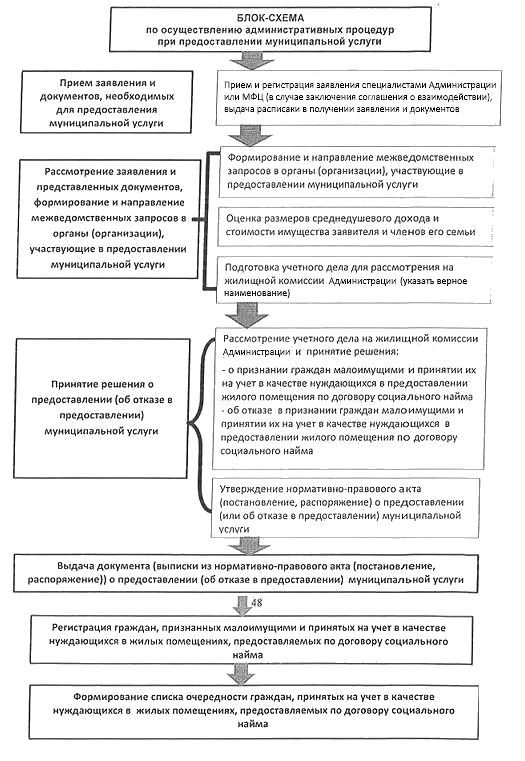 Муниципальная услуга-муниципальная услуга "Принятие граждан, признанных в установленном порядке малоимущими, на учет в качестве нуждающихся в жилых помещениях, предоставляемых по договорам социального найма";Административный регламент-административный регламент предоставления муниципальной услуги "Принятие граждан, признанных в установленном порядке малоимущими, на учет в качестве нуждающихся в жилых помещениях, предоставляемых по договорам социального найма";Заявитель-лицо, обращающееся с заявлением о предоставлении Услуги, либо его уполномоченный представитель;Администрация-орган местного самоуправления Лотаковская сельская администрация Красногорского  муниципального района  Брянской области, предоставляющий муниципальную услугу;МФЦ-многофункциональный центр предоставления государственных и муниципальных услуг Красногорского муниципального  района  муниципального образования Брянской области;Заявление-запрос о предоставлении Муниципальной услуги, направленный любым предусмотренным Административным регламентом способом;Органы власти-государственные органы, органы местного самоуправления и иные органы, участвующие в предоставлении государственных или муниципальных услуг;Сеть Интернет-информационно-телекоммуникационная сеть "Интернет";ЕПГУ-Единый портал государственных и муниципальных услуг (функций), расположенная в сети Интернет по адресу https://www.gosuslugi.ru/;Подразделение-структурное подразделение Администрации, непосредственно отвечающее за предоставление Муниципальной услугиМалоимущие граждане граждане, признанные таковыми в порядке, установленном Законом Брянской области от 24.07.2006 N 66-3 "О порядке признания граждан Брянской области малоимущими с учетом размера доходов и стоимости их имущества в целях постановки на учет и предоставления им по договорам социального найма жилых помещений муниципального жилищного фонда", с учетом дохода, приходящегося на каждого члена семьи, и стоимости имущества, находящегося в собственности членов семьи и подлежащего налогообложениюПороговые значения дохода и стоимости имущества- размер среднемесячного дохода, приходящегося на каждого члена семьи гражданина-заявителя, и стоимости имущества, находящегося в собственности членов его семьи, которое подлежит налогообложению, для целей признания гражданина малоимущим, определяемый муниципальным правовым актом(указывается иное основание, предусмотренное законом Брянской области)"__" ______ 20__ г.(дата" подачи заявления)(подпись)_______________________________________(подпись)(фамилия и инициалы)(указать Ф.И.О., год рождения и родственные отношения)(указать адрес и краткую характеристику жилого помещения)(указать какие льготы)"__" ____________ 20__ г.20__ г.Начата20__ г.ОконченаN п/пДата поступления заявленияФамилия, имя, отчество гражданинаАдрес занимаемого жилого помещенияРешение органа местного самоуправления (дата, номер)Краткое содержаниеСообщение гражданину о принятом решении (дата и номер письма)Населенный пункт"__" _____________ 20__ г.АдресN книгиN заявленияот "__" ________ 20__ г.(время)N
п/пНаименование принятых документовКоличество экземпляровПодпись получателяПринял(а) Ф.И.О.(подпись)Расписку получил(а)(подпись)Документы получил(а)(Ф.И.О.)"__" ____________ 20__ г.(дата)Выдал(а)"__" ____________ 20__ г.(дата)Населенный пункт(наименование органа местного самоуправления)Категория гражданНачата20__ г.Окончена20__ г.№п/пДанные о гражданине (фамилия, имя, отчество, дата рождения, количественный состав семьи)Данные о паспорте или документе, заменяющем паспорт гражданинаРешение органа местного самоуправления о постановке на учет (номер и дата)Включен в список на предоставление жилого помещения (год и номер очереди)Дата и основание снятия с учетаПримечание